Relatório das Atividades do Projeto  Curumim-Educação: Articular para garantir direitos POLO II MAIO Apresentação dos Resultados das Atividades de atuação do Projeto realizado pela OSC Fraternidade Universal Projeto Curumim no período integral nas escolas, E.M Waldemar de Bastos Buhler e  E.M Prefeito Pedro de Alcântara.. Atibaia 2020 Introdução:  O seguinte relatório tem como objetivo descrever e avaliar o trabalho de atuação do Projeto realizado pela OSC Fraternidade Universal Projeto Curumim no período integral nas unidades escolares E.M Waldemar de Bastos Buhler e E.M Professor Pedro de Alcântara. Este documento serve não apenas como registro, mas busca averiguar se os resultados esperados ocorreram como previsto no plano de trabalho.  As atividades da E.M Waldemar de Bastos Buhller: Educação Ambiental: Ministrada pelo professor Arthur Alloca o qual faz uma carga horária de 6 horas semanais. Atividades Esportivas: Ministrada pelo professor Cleber Souza, o qual faz uma carga horária de 9h semanais. Reforço: Ministrada pela professora Alda Matenauer , a qual faz uma carga de 20h semanais. Musicalização: Ministrado pelo professor Marcus Castro, que fez a carga horária de 4h semanais. Circo: Ministrada pela professora Juliana Hernandes, ela trabalha nessa U.E um total de 4h semanais.  Teatro: Ministrada pela professora Marcela Morina, ela trabalha nessa U.E um total de 4h semanais.           • Robótica: Ministrado pelo professor Israel Hernandes, ele trabalha nessa U.E um total de 3h semanais.  Obs: Esta U.E conta com um cuidador de Horta 6 horas semanais. As atividades da E.M Prefeito Pedro de Alcântara: Musicalização: Ministrada pelo professor Marcus Castro, que fez a carga horária de 5h semanais. Reforço: Ministrada pela professora Letícia de Paula, o qual faz uma carga de 20h dentro da Unidade Escolar. Dança: Ministrada pela professora Rafaela Alves, que trabalha 6h semanais. Educação Ambiental: Ministrado pelo professor Danianderson Carvalho o qual faz uma carga horária de 10 horas semanais. Desenho: Ministrada pelo professor Antônio Estevão, ele trabalha nessa U.E um total de 5h semanais. . . •Informática: Ministrada pelo professor Eduardo Shozo, o qual faz uma carga de 8h semanais. Atividades Esportivas: Ministrada pelo professor João Gabriel, o qual faz uma carga horária de 10h semanais. Mediação de Conflito: Ministrada pela psicóloga Adriana, ela trabalha nessa U.E um total de 6h semanais. OBS: A escola também conta com um cuidador de hora (6h semanais) e uma monitora (25h semanais).  AVALIAÇÃO GERAL As atividades do mês de maio tiveram inicio no dia 04 com a indicação do Curso de Formação “Competências Gerais na BNCC” e após o término pedi que os professores fizessem um relato reflexivo sobre o assunto abordado. O curso foi realizado entre dia 04 e dia 06, sendo entregue o relato no dia 08, também realizei uma reunião com a equipe de educadores no dia 08. Na reunião foram tratados assuntos referentes à como aumentar o alcance das atividades para as crianças. A partir dessa reunião foi montado um grupo no whatsapp para cada escola atendida pela OSC Fraternidade Universal Projeto Curumim. Foi proposto que cada educador ficasse responsável publicar uma atividade em cada dia da semana, de segunda a sexta-feira. Cada grupo terá suas próprias regras e formas de alcançar as crianças. Após o termino da reunião foi feita uma sub-reunião apenas com o grupo de profissionais do Pedro de Alcântara Santos Silva, neste grupo os profissionais concordaram que a monitoria deveria continuar responsável pela coleta de devolutivas e encaminhamento de aulas, aulas essas que dali a frente seriam enviadas todos os dias pelos professores e encaminhada aos pais, via grupo do WhatsApp ficando assim a disposição dos mesmos para esclarecimento de dúvidas. Já na escola E.M Waldemar de Bastos Buhler os professores continuaram com a prática de aulas remotas nesse mês de maio, seguindo a mesma rotina de organização do mês passado, todos os dias de segunda-feira a sexta-feira das 17:30 até as 19:00 alunos do 1º ao 4º ano participando intensamente das atividades. O grupo de professores realizaram diariamente planejamento das aulas remotas, todos os  percalços durante a aula foram cuidadosamente observado pelo professor ouvinte do dia, que tem a função de auxiliar tanto as crianças quanto o  professor que ministra a aula, qualidade de áudio, som, fila de espera todo o suporte tecnológico foi realizado por ele, o que otimiza a aula e melhora o rendimento do nosso tempo. No dia 12 a escola orientou aos profissionais a responderem uma ficha cadastral para atualização do sistema na Plataforma utilizada pela Secretaria de Educação, encaminhei a ficha para os professores, recolhi as mesmas e encaminhei novamente para as diretoras das Unidades Escolares. Dia 14 realizei com uma reunião com a equipe de mediação de conflitos, a reunião teve o objetivo de alinhar o planejamento sobre a capacitação que faremos com os educadores com a temática “ Saúde Mental em Tempo de Isolamento Social”. No dia 15 orientei o grupo a assistir o vídeo “Como fazer um plano de aula com todos os critérios” e um resumo argumentativo, pontuando o que ao nosso ver poderíamos melhorar quanto aos nossos planejamentos de aula.  Dia 18 foi entregue o planejamento das atividades do mês de junho, as atividades do grupo de mediação foram realizadas em conjunto pela equipe de mediação de conflitos, as psicólogas, Isabela, Jéssica e Adriana. No dia 21 tivemos mais uma reunião com os profissionais para alinhar as escalas de atividades semanais, também tivemos como finalidade pontuar o andamento das atividades e se os profissionais teriam ideias para contribuir para a melhorar o acesso das atividades, foi proposto inicialmente entrar em contato com a direção da escola para ver a possibilidade de atividades impressas serem disponibilizadas aos pais na própria secretaria da escola, a cada 15 dias, tal proposta ficou a ser conversada com a direção.  Dia 27 aconteceu a capacitação para a equipe de colaboradores, com a temática: Saúde Mental em Tempos de Isolamento Social, foi possível proporcionar aos educadores um momento de reflexão em relação a como estão vivenciando em tempo de isolamento social, e houve uma produtiva troca entre eles sobre suas estratégias de enfrentamento. Em continuidade a temática proposta para mês, no dia 28 foi enviado o texto da equipe de mediação de conflitos, sobre saúde mental em tempos de isolamento social, texto esse que foi disponibilizado tanto para a equipe quanto para as famílias das crianças. Na sexta feira do dia 29 foi o dia da entrega do relatório do mês de maio, que assim como o mês anterior deveria seguir um padrão detalhado. Acredito que estamos atendendo todos os critérios estabelecidos pelos gestores, o trabalho de forma remota é muito novo para a maioria dos educadores, mas afirmo que toda a equipe de profissionais do POLO II está atuando com muita maestria em tempos tão difíceis. E esperamos que esse tempo acabe o mais rápido possível, para estarmos dentro das escolas novamente, fazendo aquilo que sabemos fazer de melhor, que é ensinar, dar amor, ouvir e abraçar nossos alunos. 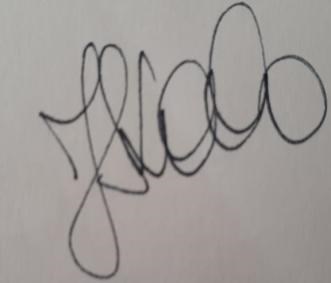 ____________________________                                                                                                  Jéssica dos Santos Solha                                                                                                    Coordenadora Pedagógica TABELA DE HORAS TRABALHADAS COORDENAÇÃO PEDAGÓGICA POLO II 48 HRAS MÊS TABELAS DE HORAS TRABALHADAS PROFESSORES TABELA DE HORAS TRABALHADAS -  Nome do Professor: Raphaelle Martins Luiz Patrone Oficina: Monitoria Infantil  TABELA DE HORAS TRABALHADAS -  Nome do Professor: Israel de Camargo César Oficina: Robótica TABELA DE HORAS TRABALHADAS -  Nome do Professor: Juliana de Camargo Hernandes Oficina: Circo TABELA DE HORAS TRABALHADAS –  Nome do Professor: Letícia Campos Oficina: Apoio Pedagógico TABELA DE HORAS TRABALHADAS -  Nome do Professor: Marcus Castro Oficina: Ritmos Musicais e Teatro TABELA DE HORAS TRABALHADAS -  Nome do Professor: Marcela Morina Oficina: Arte e Teatro TABELA DE HORAS TRABALHADAS -  Nome do Professor: Arthur Henrique Allocca Oficina: Educação Ambiental TABELA DE HORAS TRABALHADAS -  Nome do Professor: Cleber Oficina: Psicomotricidade TABELA DE HORAS TRABALHADAS -  Nome do Professor: Rafaela Oficina: Dança TABELA DE HORAS TRABALHADAS  Professora: Alda Figueiredo Oficina: Jogos de Alfabetização, Contação de história, Leitura e Produção de Texto. TABELA DE HORAS TRABALHADAS  Professora: Adriana Hanne Oficina: Mediação de Conflitos TABELA DE HORAS TRABALHADAS  Professora: João Gabriel Oficina: Psicomotricidade TABELA DE HORAS TRABALHADAS - POLO II Nome do Professor: DANIANDERSON RODRIGUES CARVALHO Oficina: EDUCAÇÃO AMBIENTAL TABELA DE HORAS TRABALHADAS - POLO II Nome do Professor: Edson Oficina: Cuidador de Horta TABELA DE HORAS TRABALHADAS -  Nome do Professor: Eduardo Takahashi Oficina: Informática TABELA DE HORAS TRABALHADAS -  Nome do Professor: Estevão Oficina: Desenho ANEXOS REUNIÕES DE EQUIPE 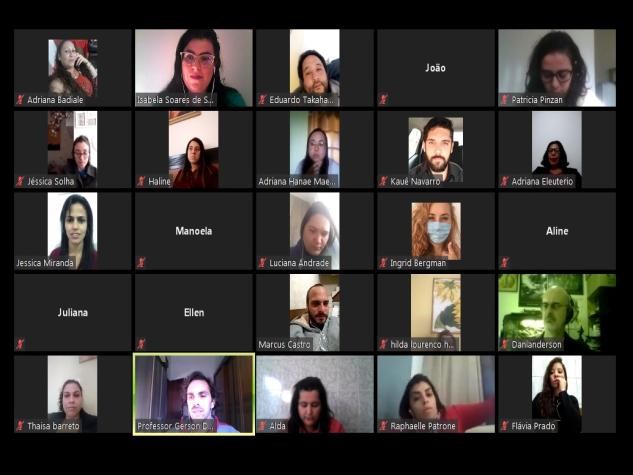 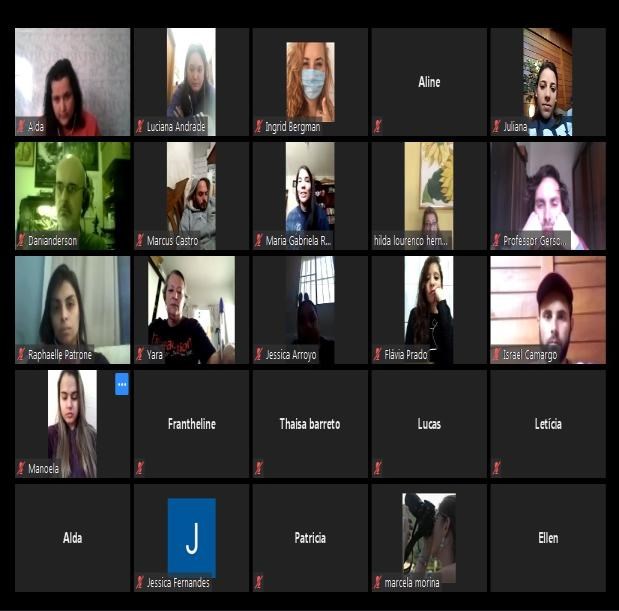 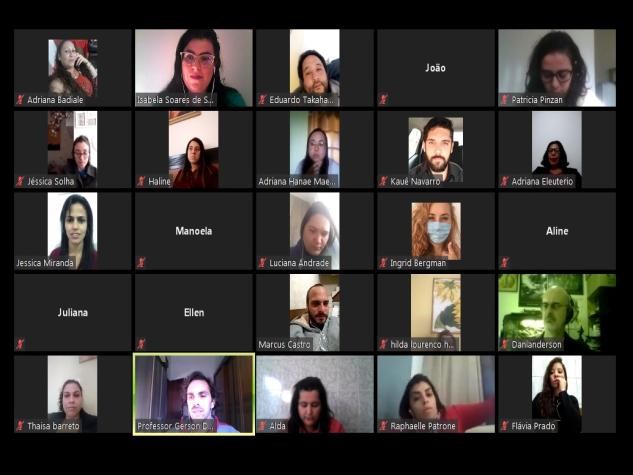 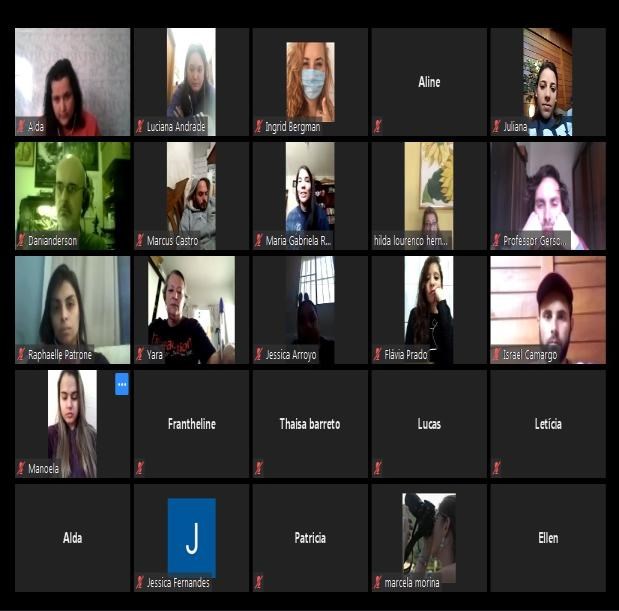 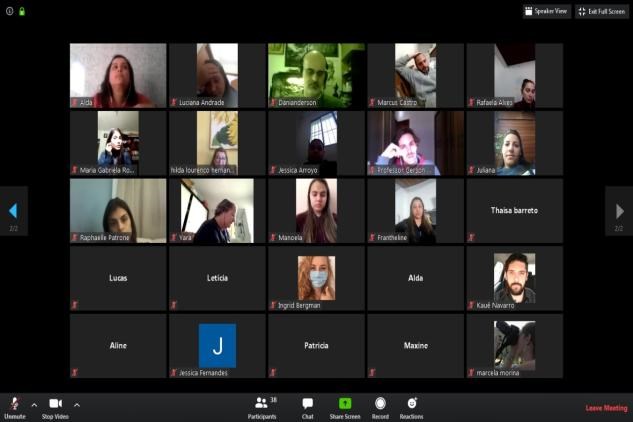 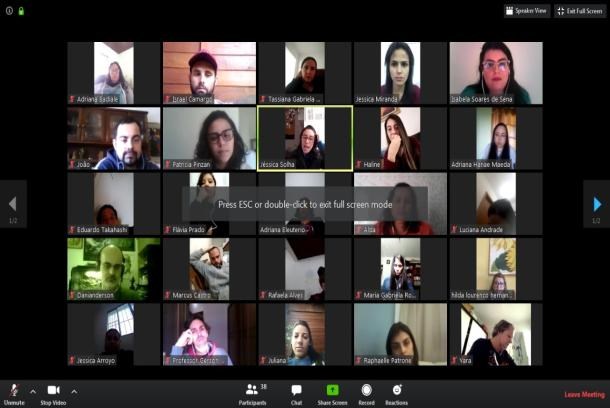 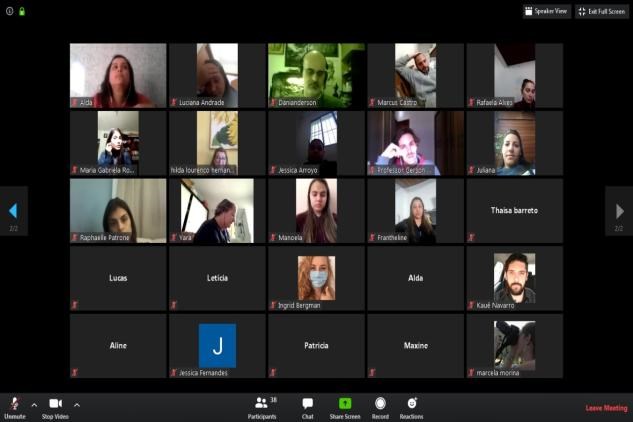 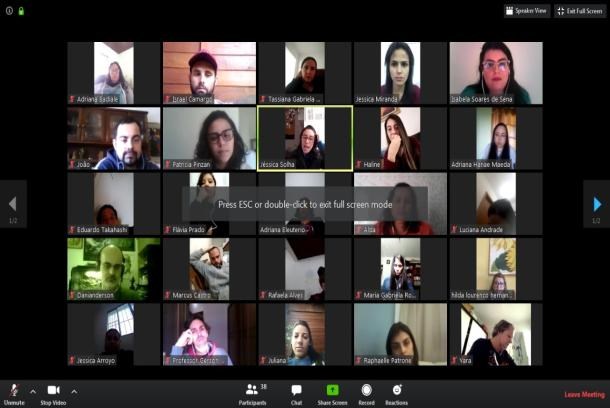 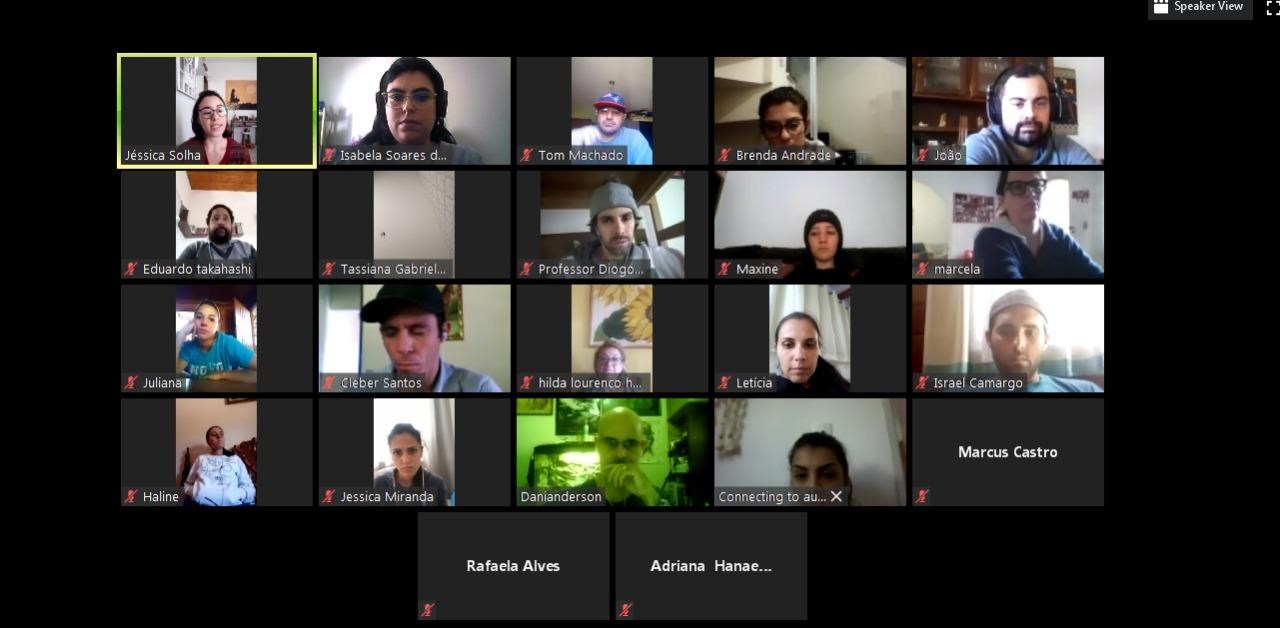 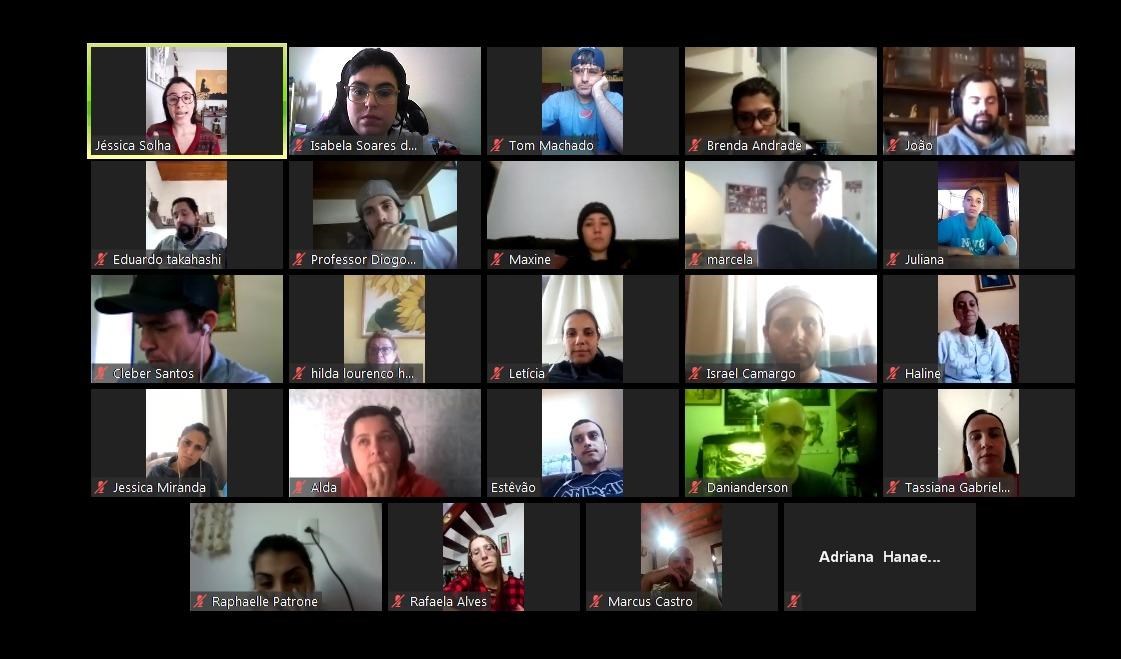 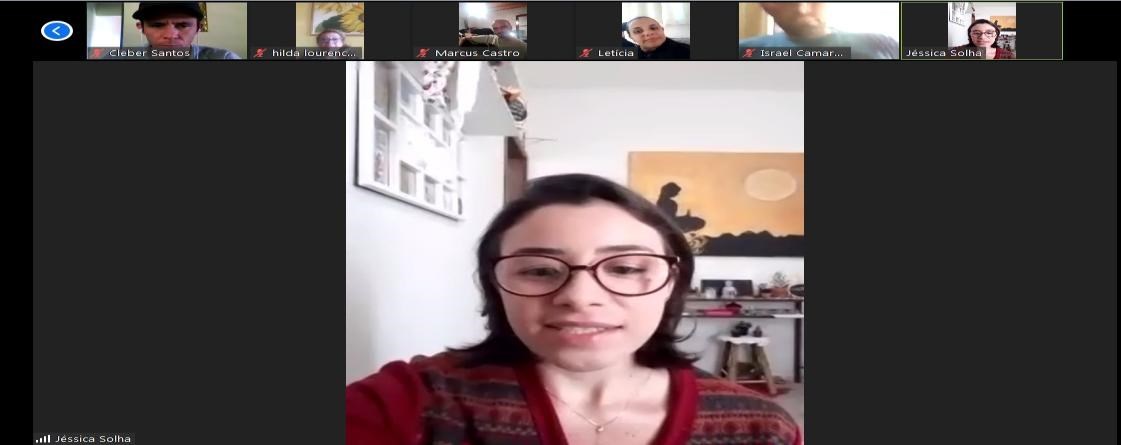 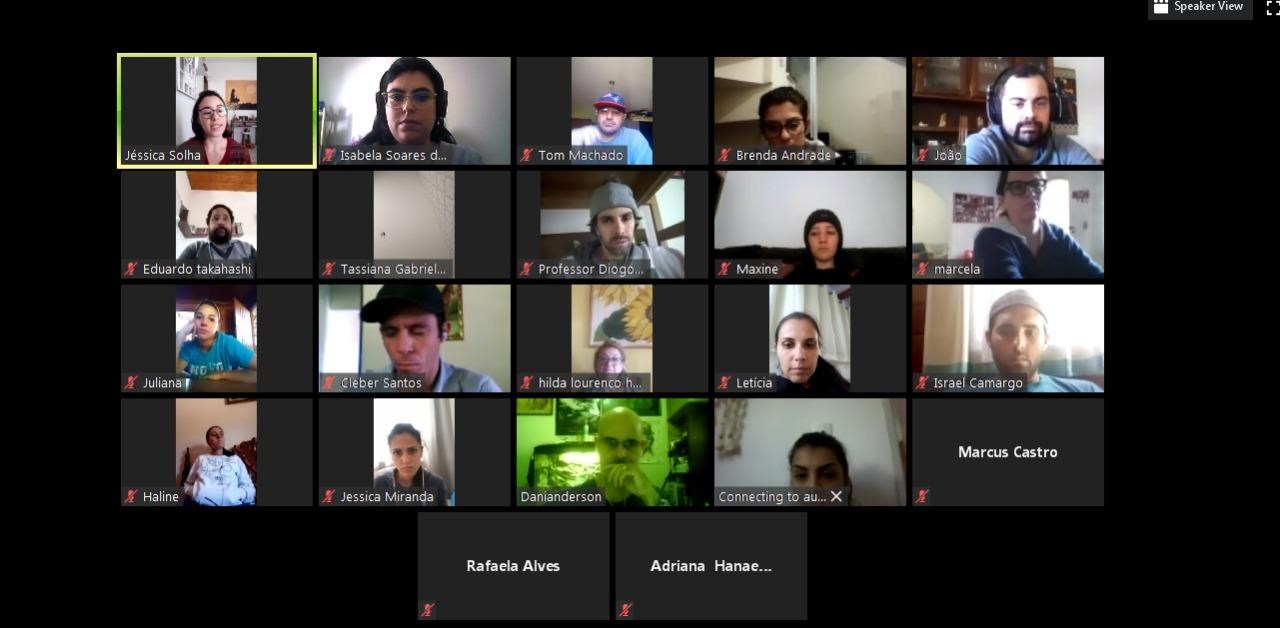 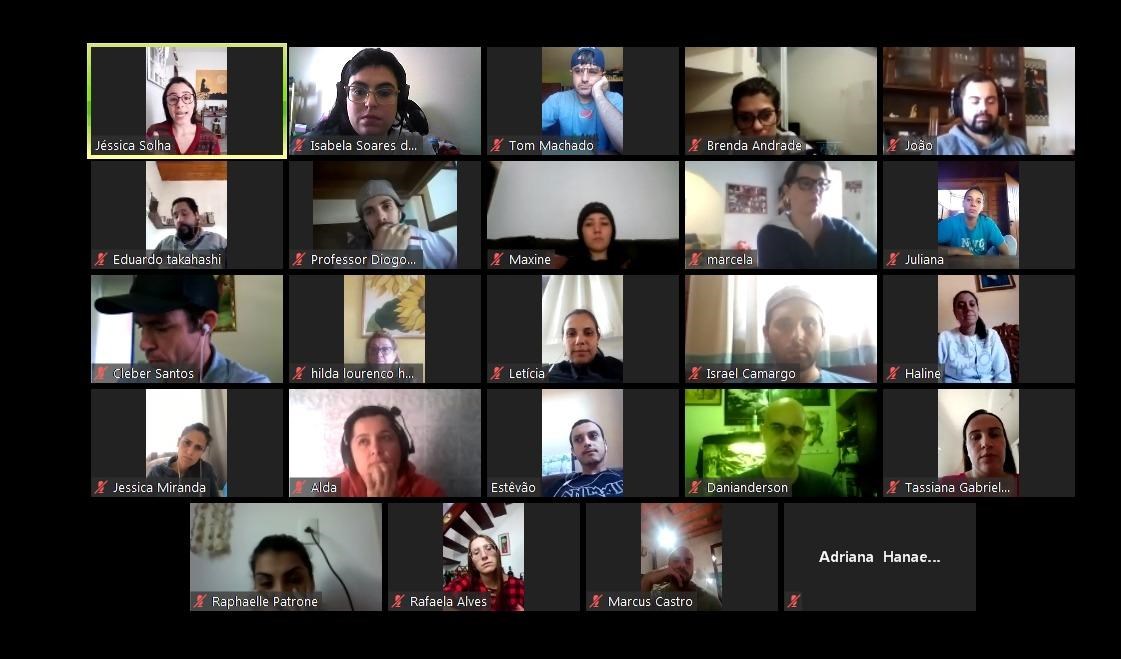 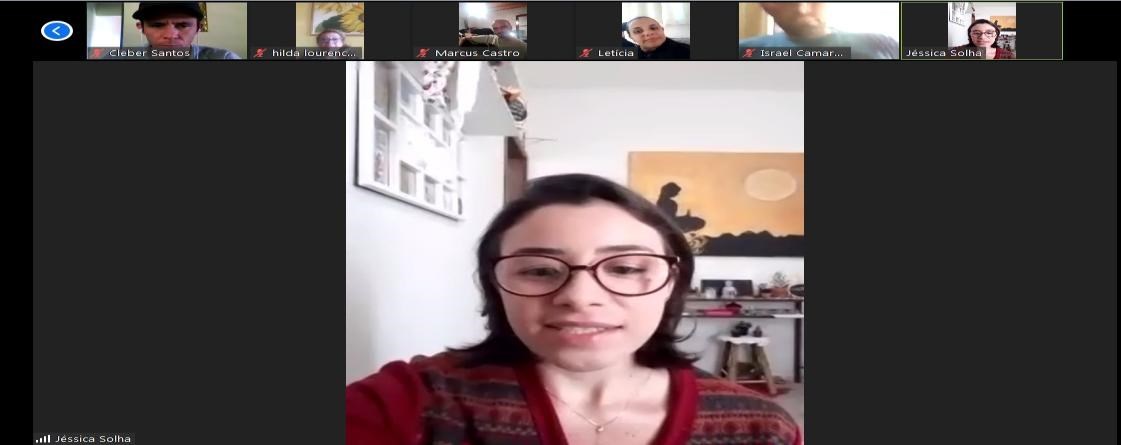 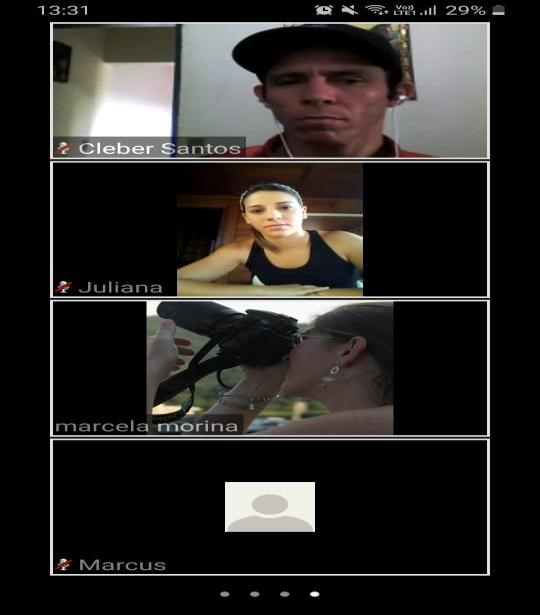 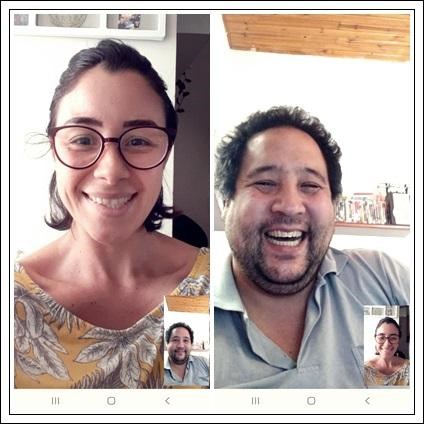 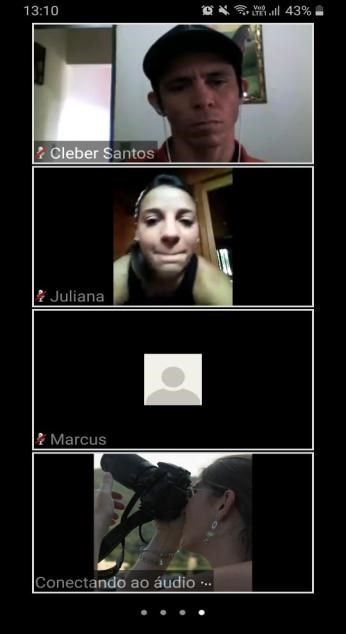 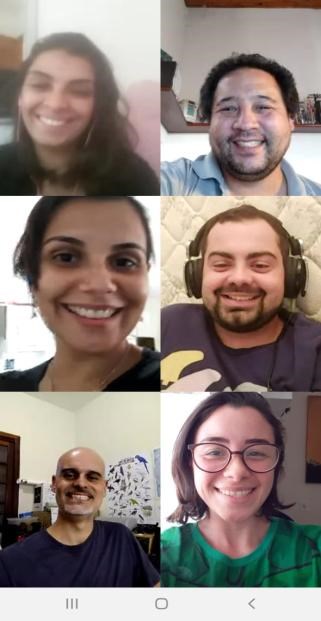 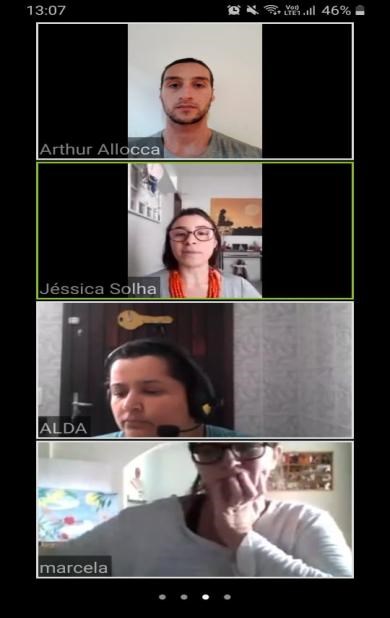 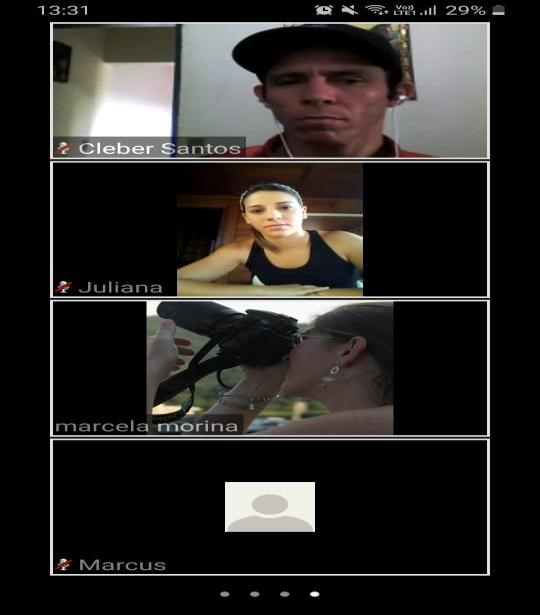 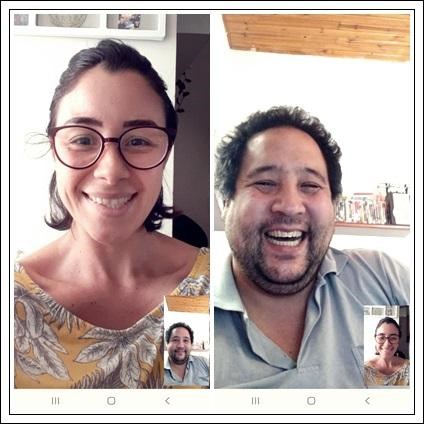 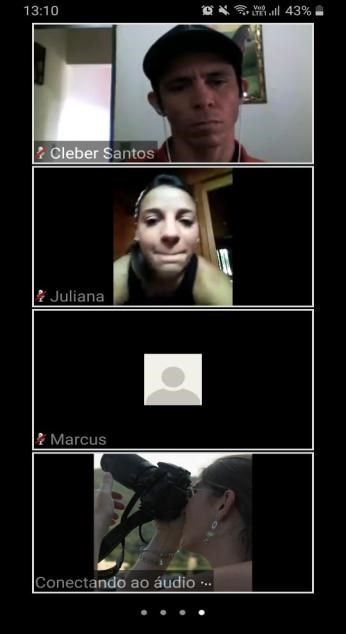 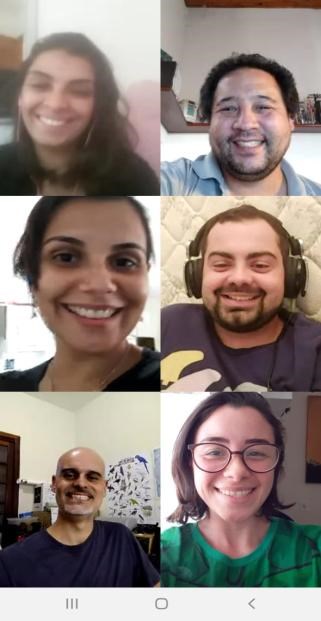 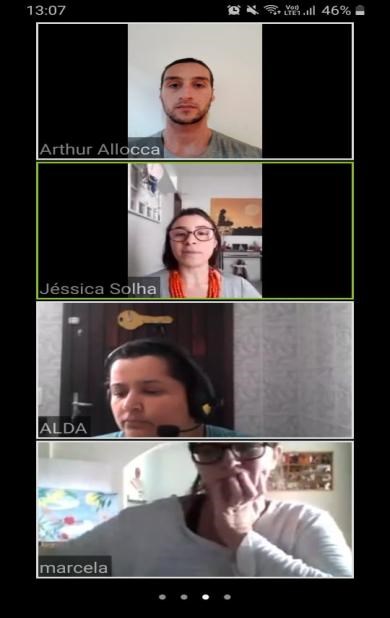 AULAS ONLINE CURUMIM E EDUCAÇÃO POLO II 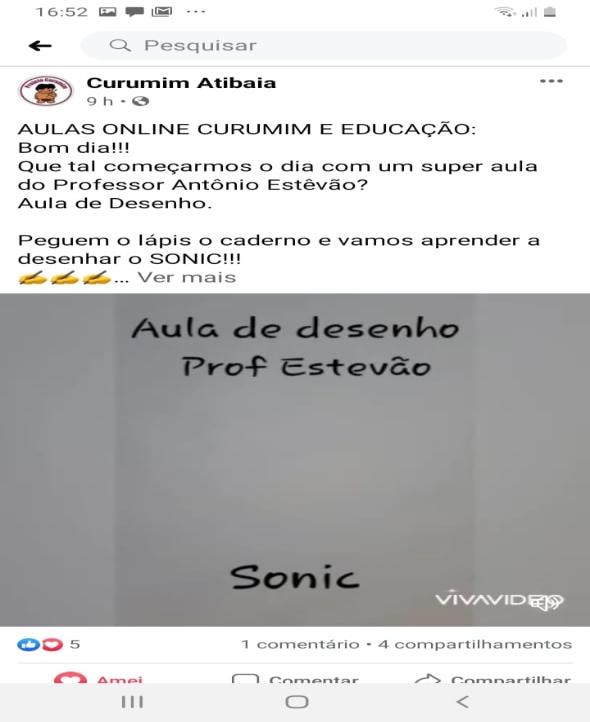 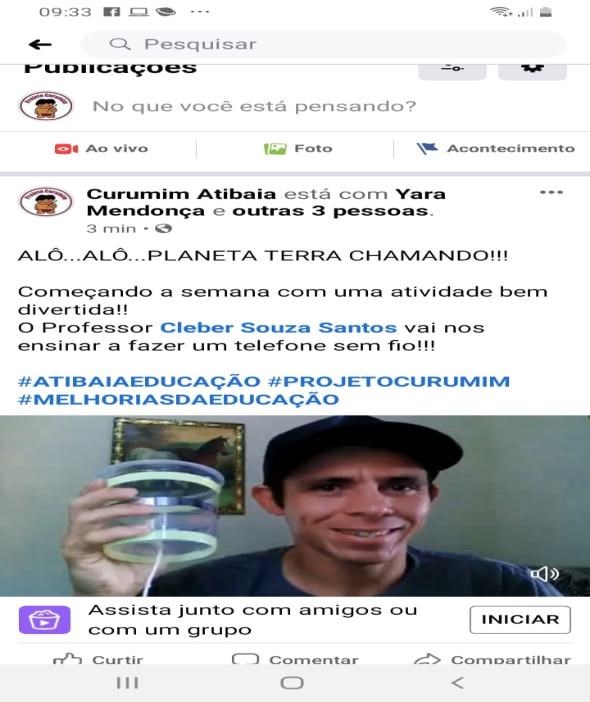 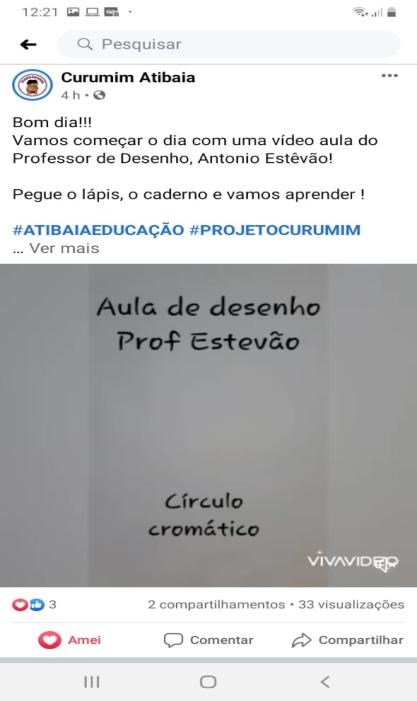 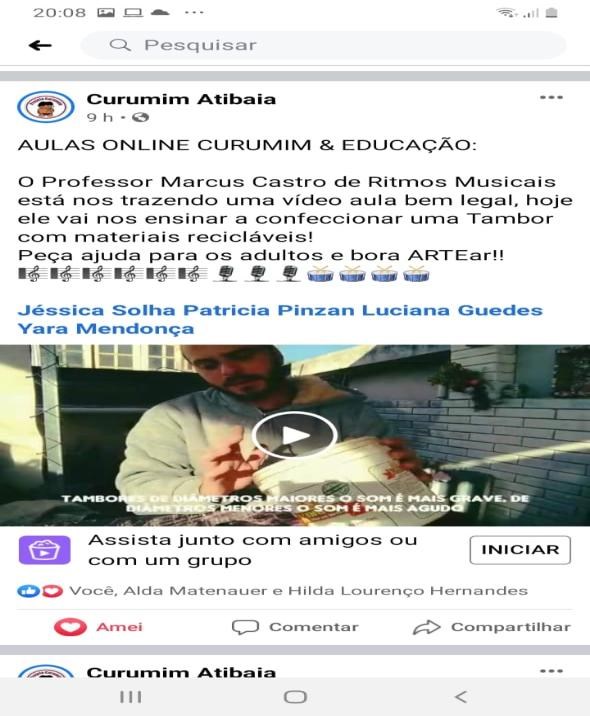 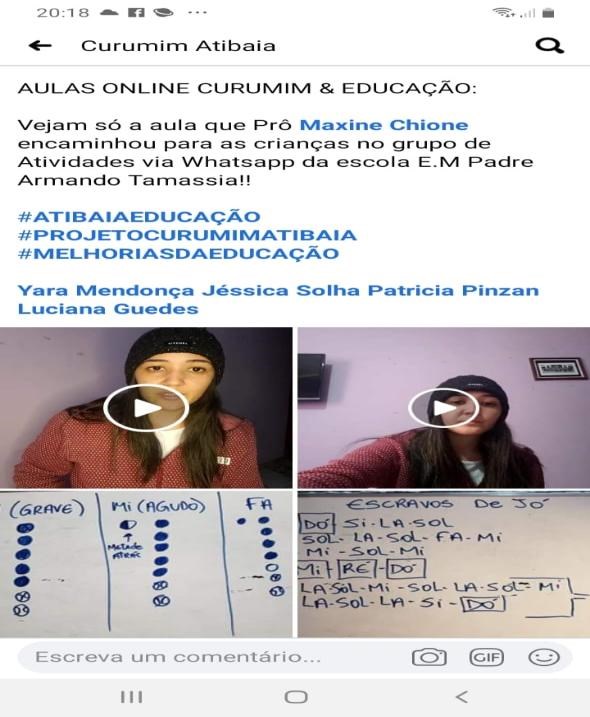 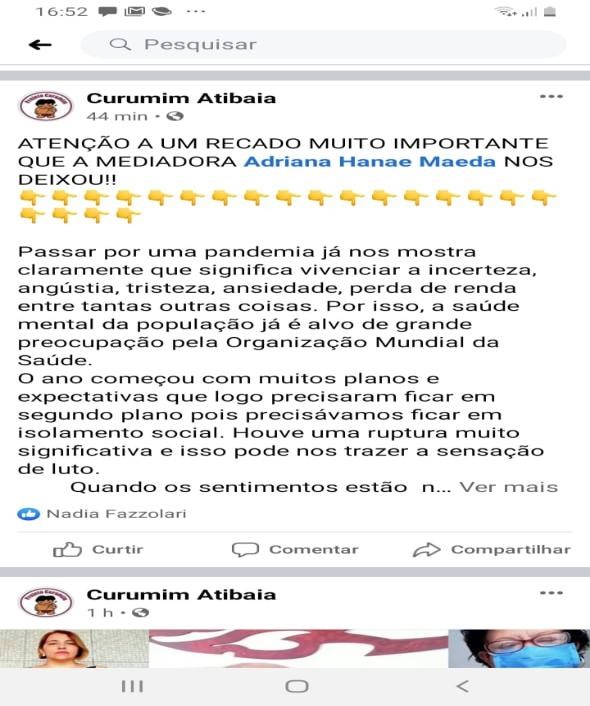 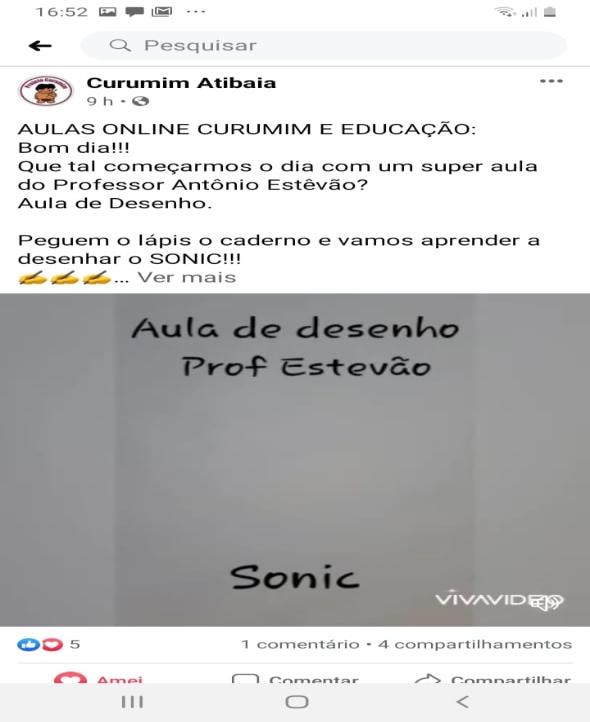 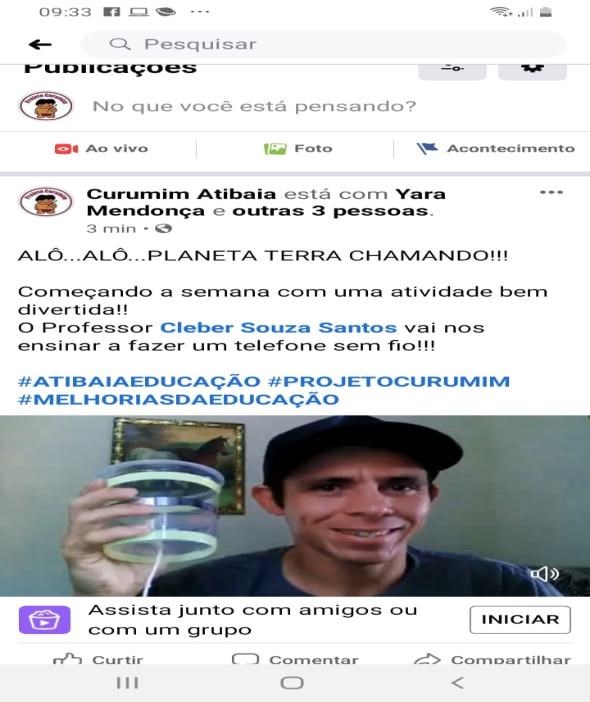 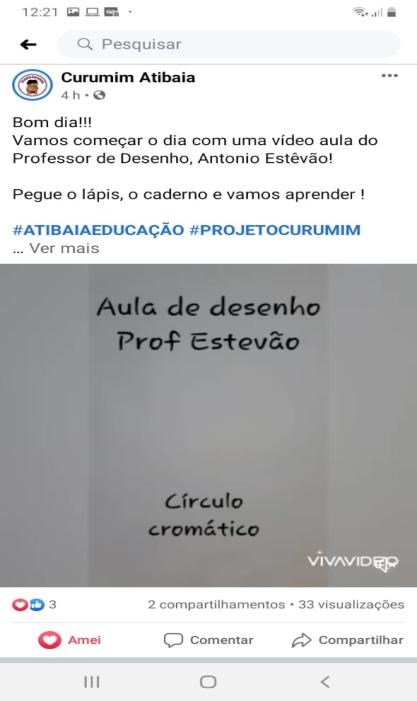 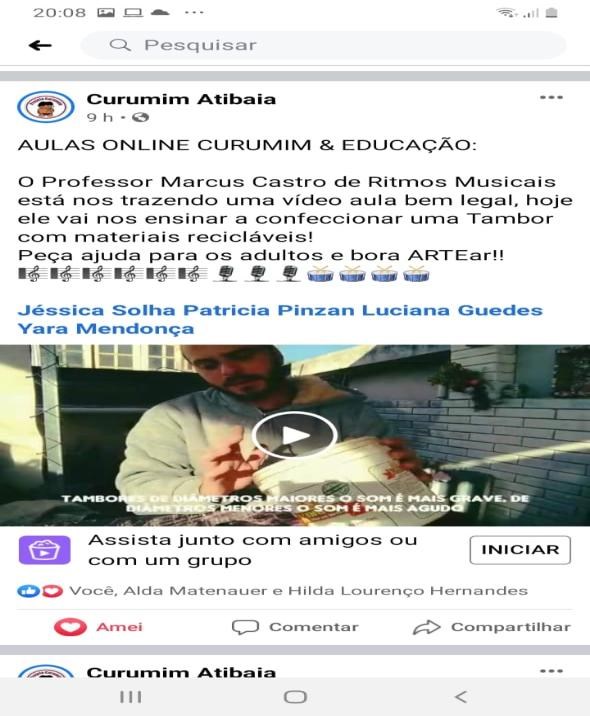 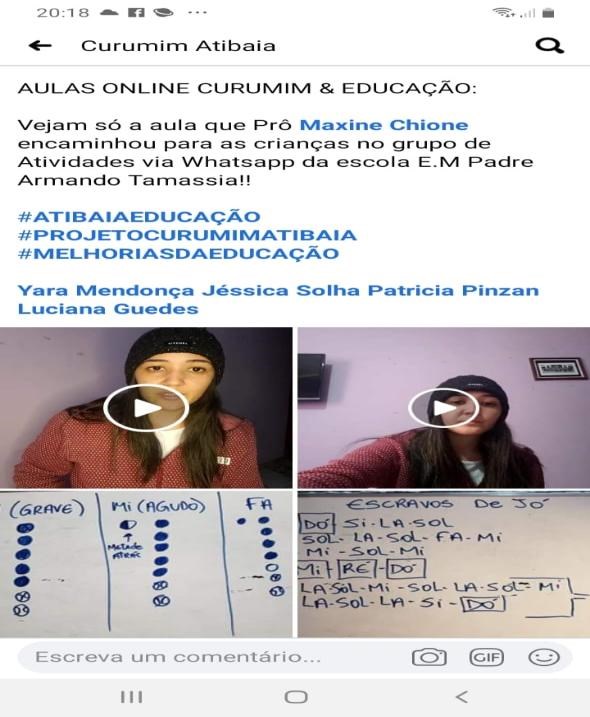 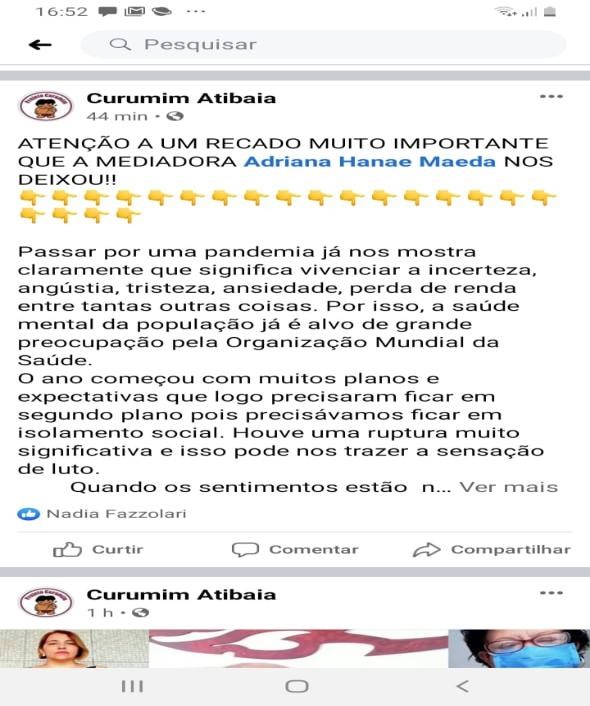 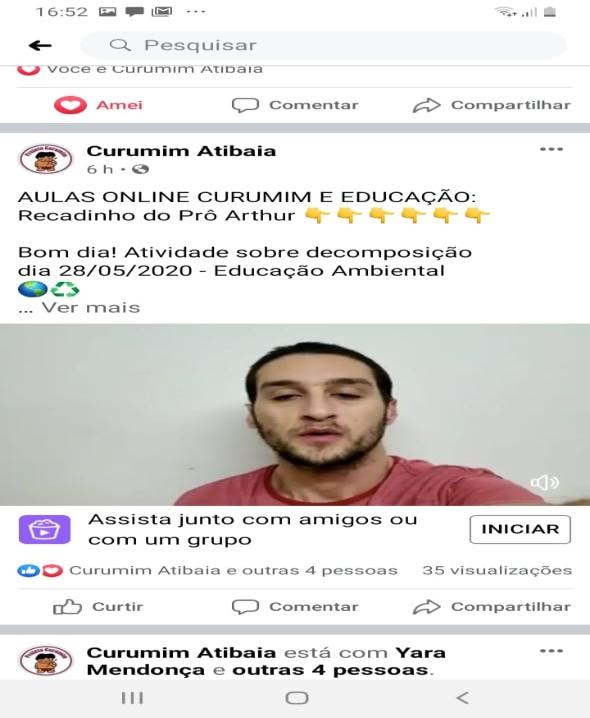 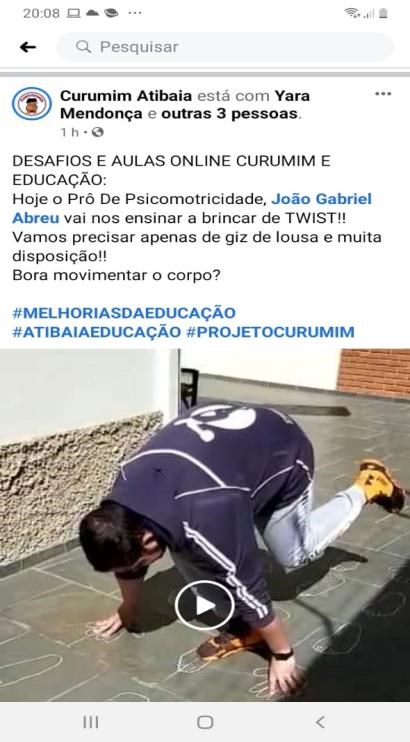 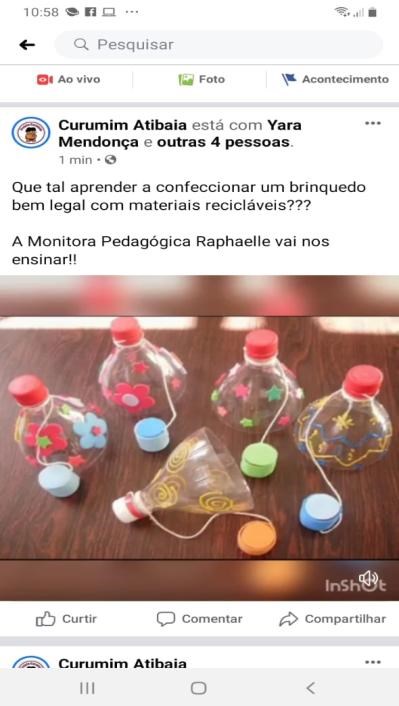 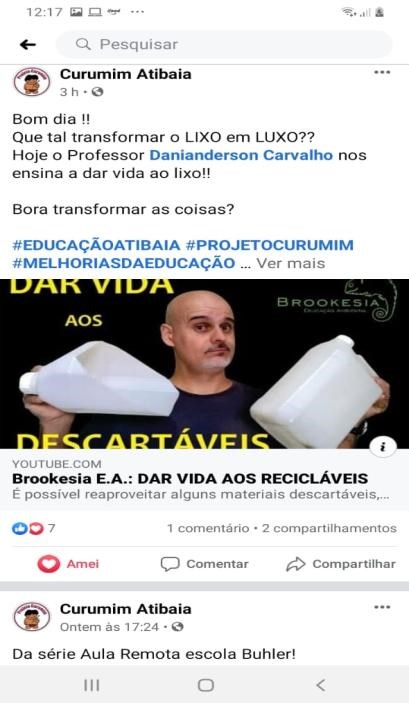 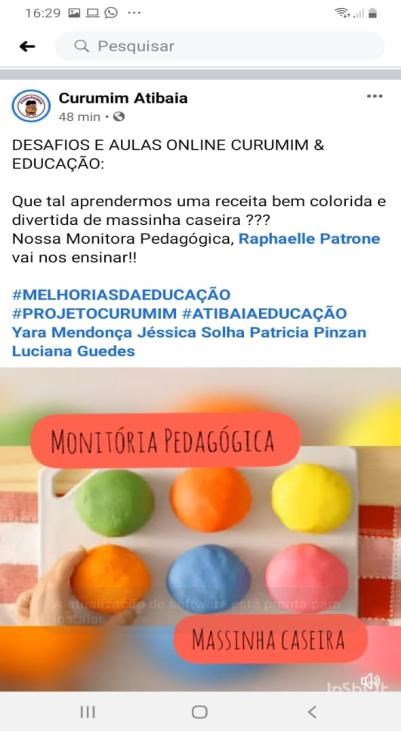 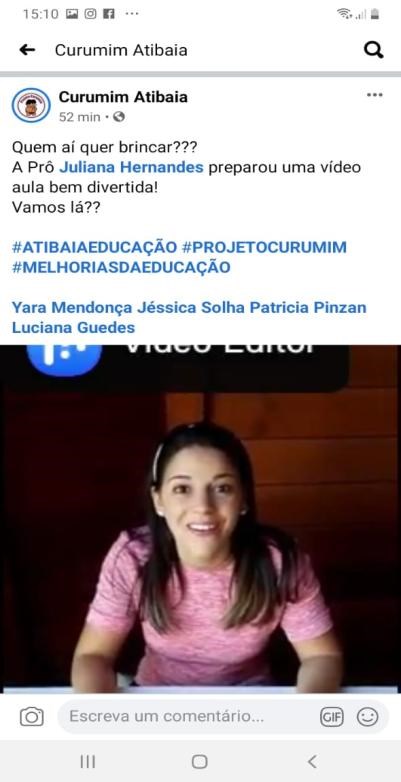 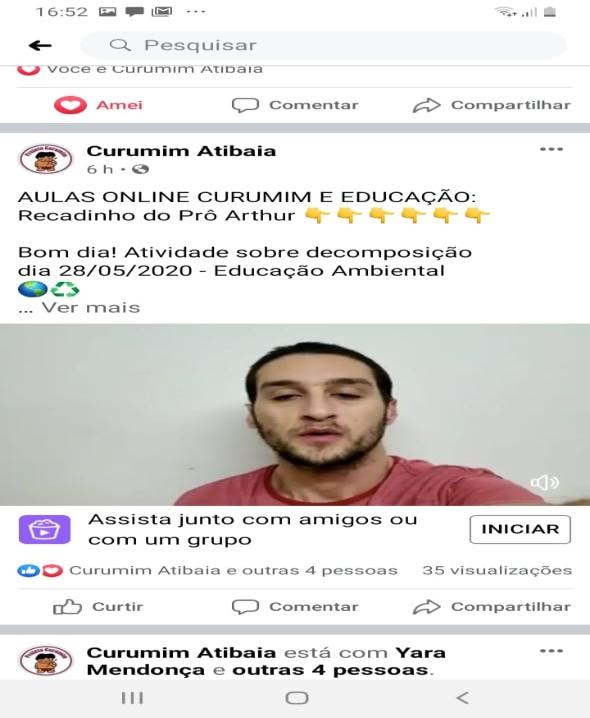 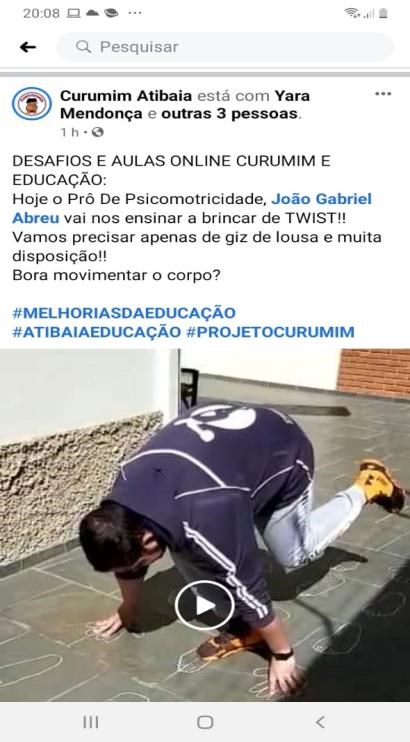 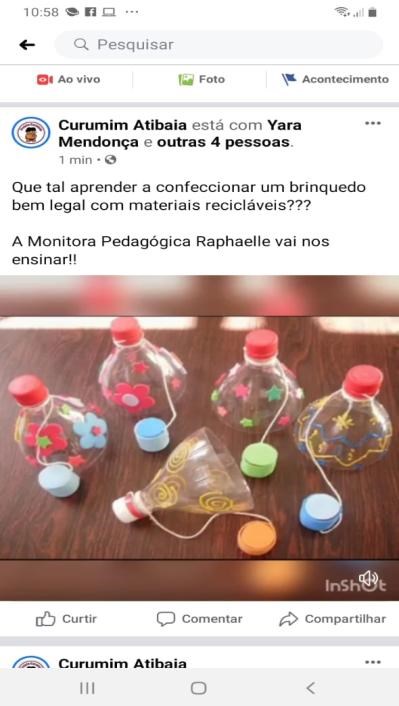 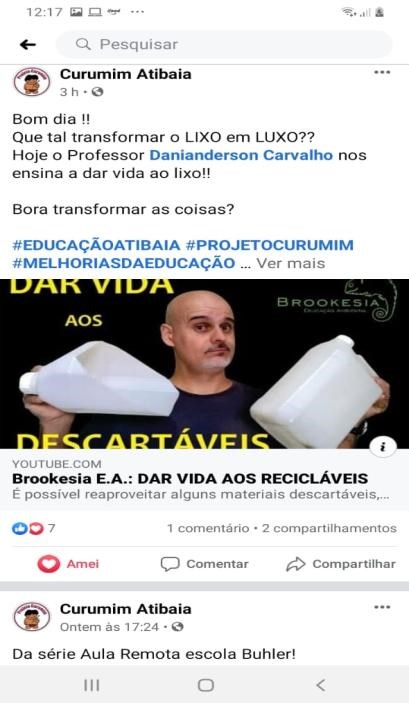 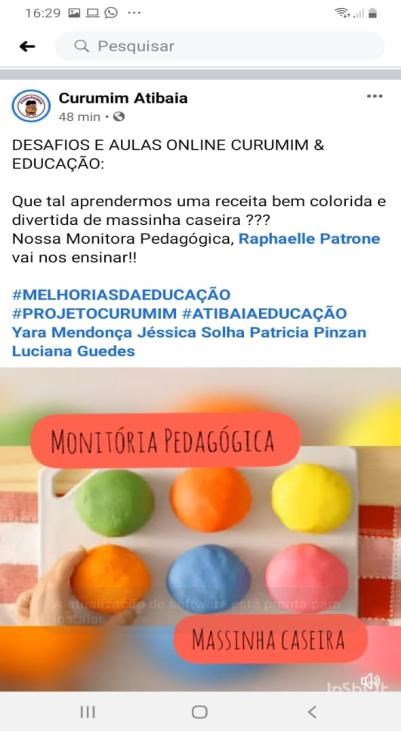 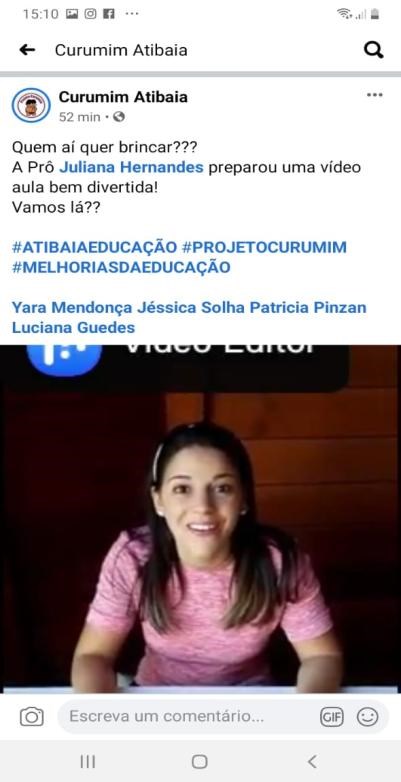 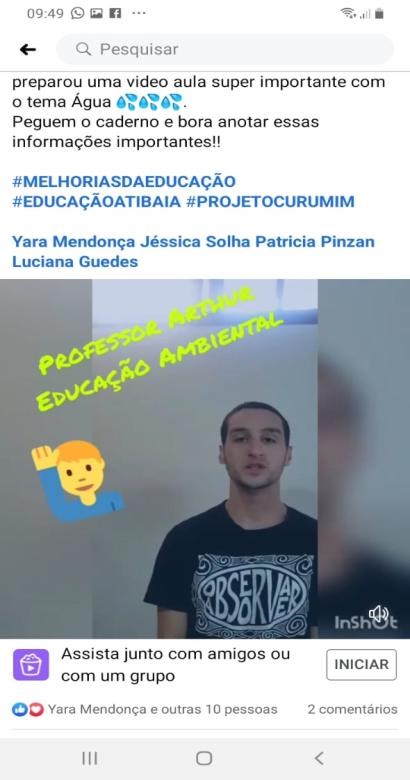 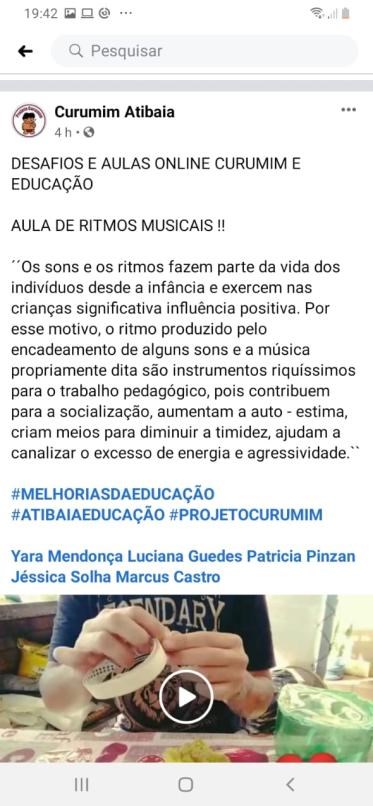 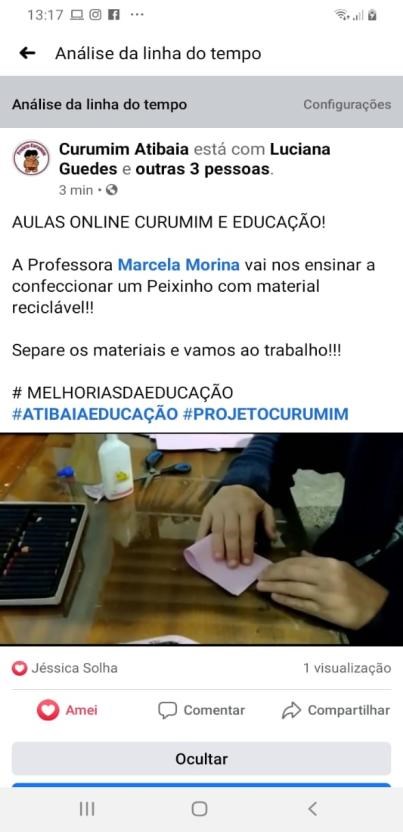 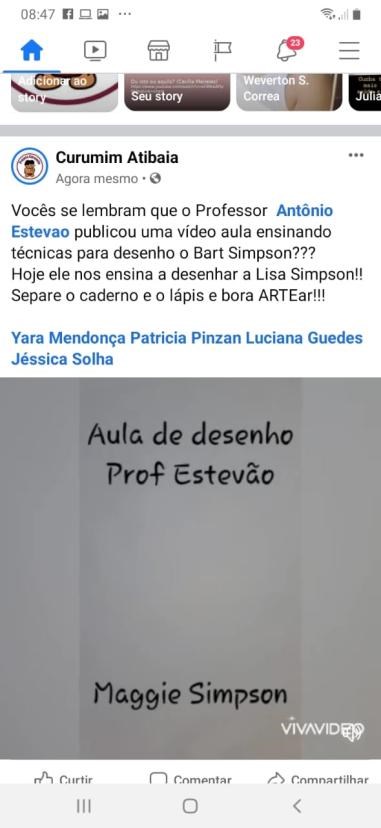 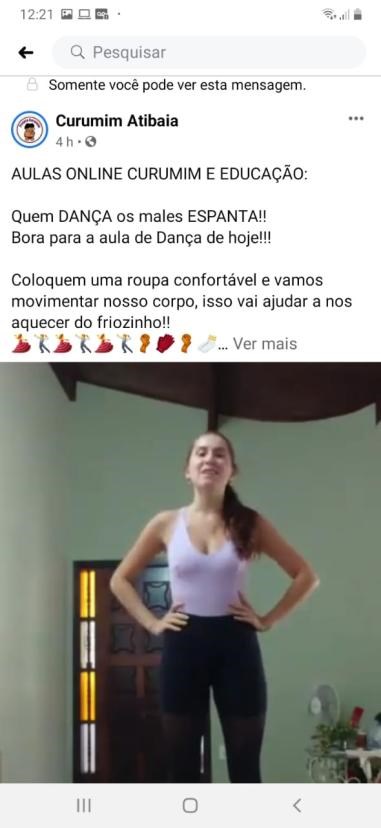 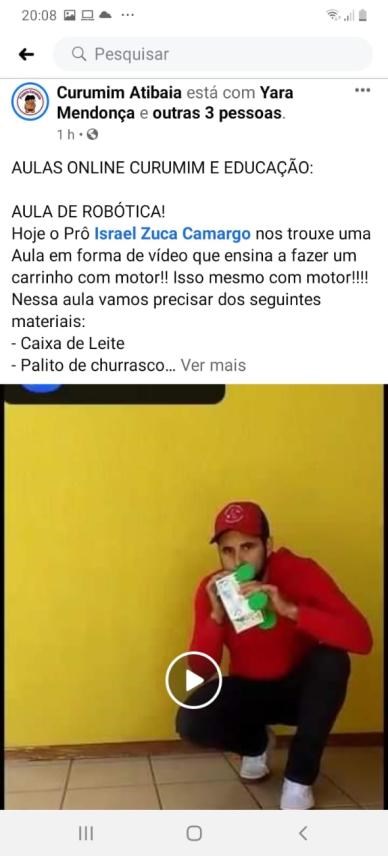 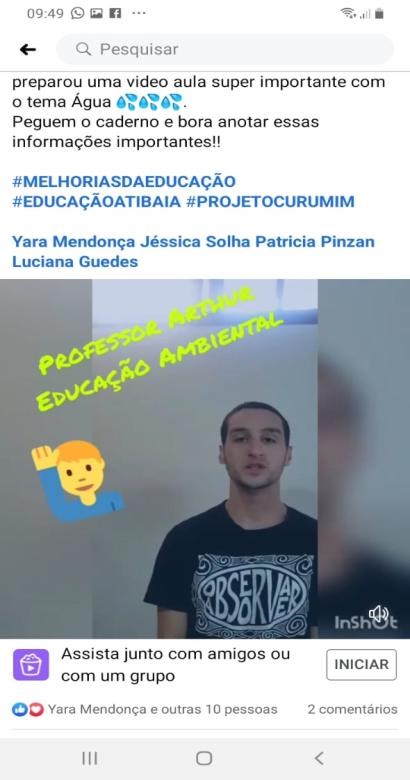 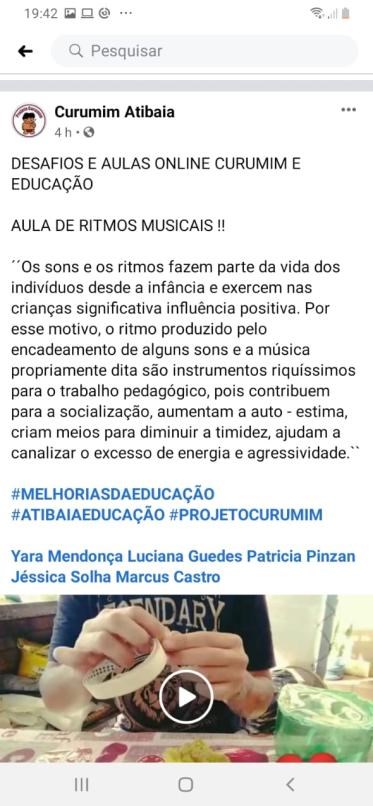 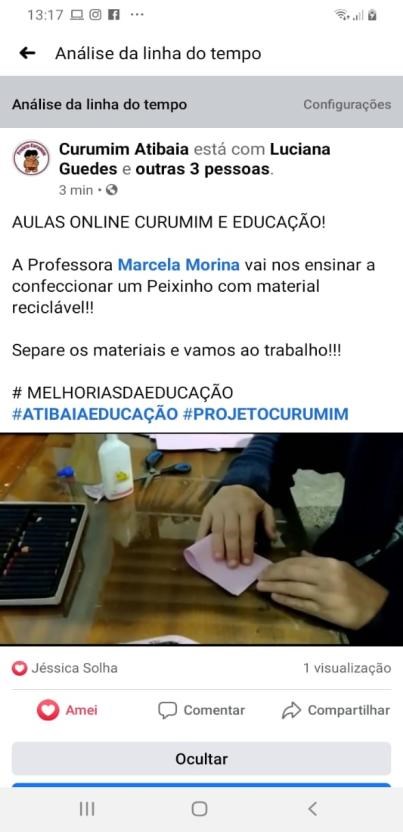 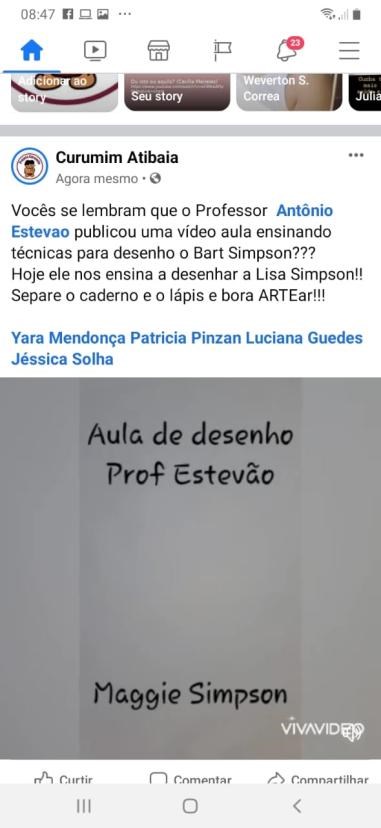 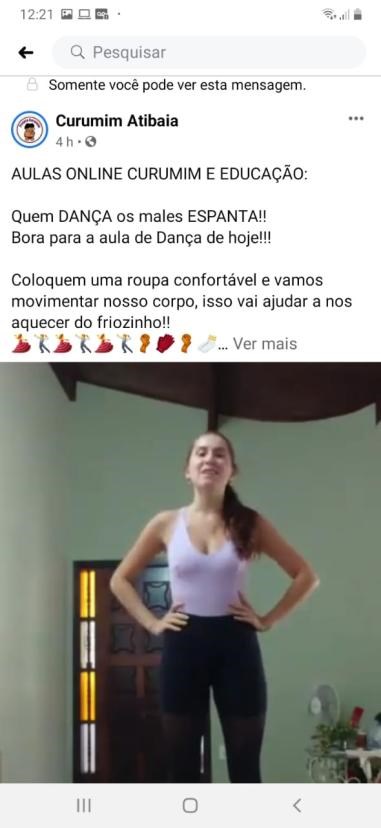 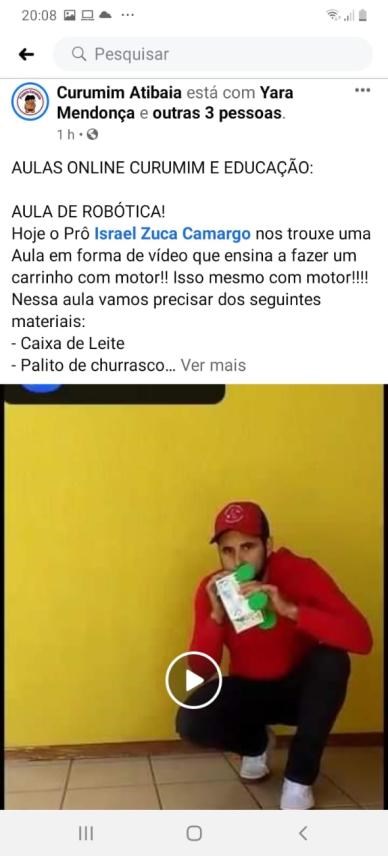 AULAS REMOTAS 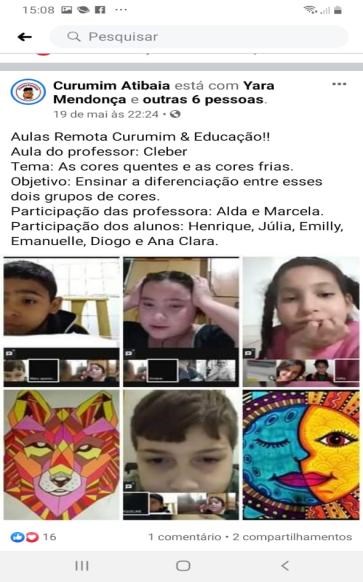 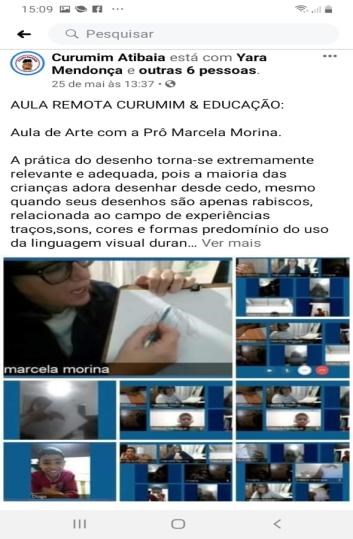 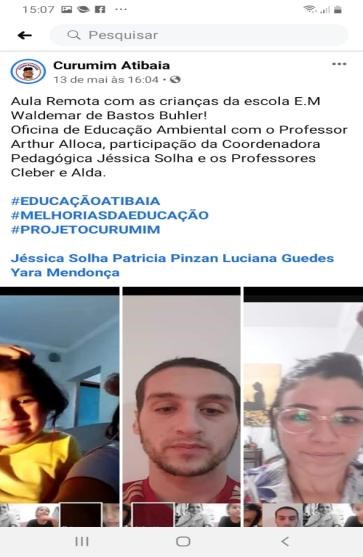 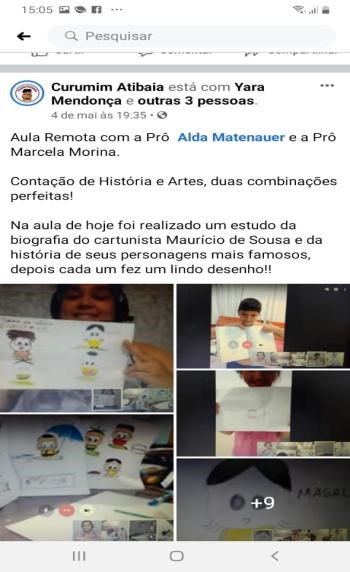 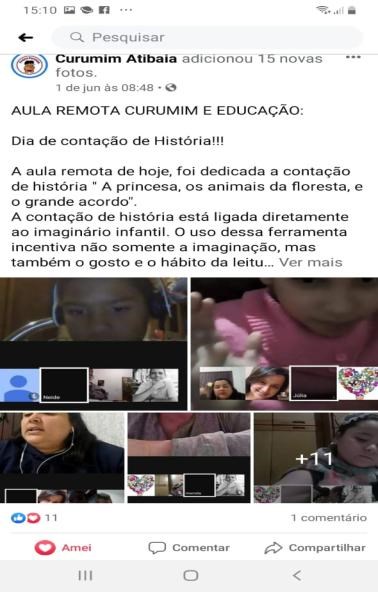 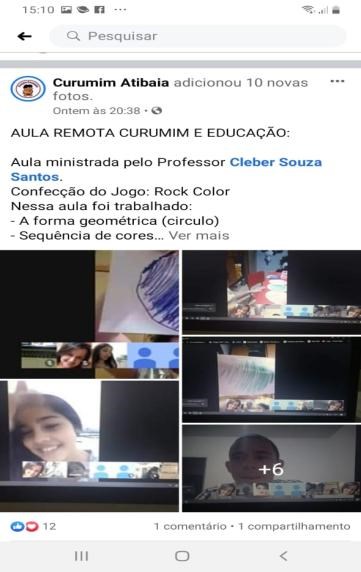 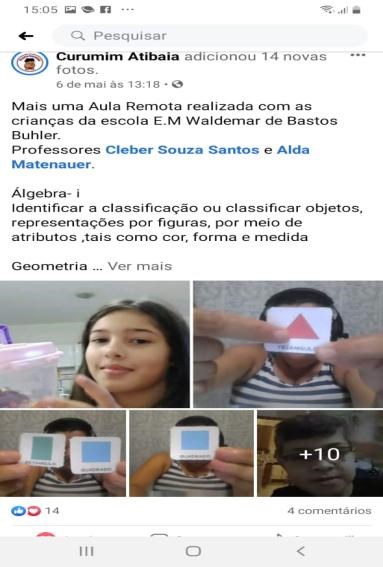 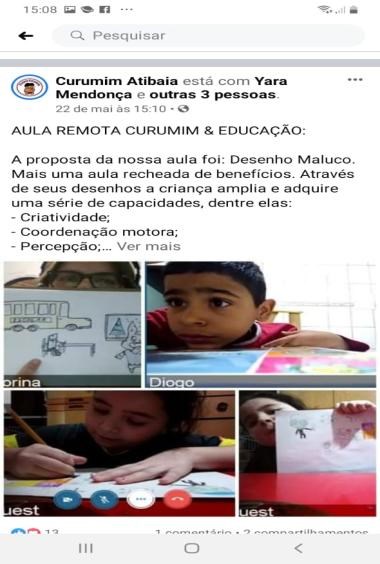 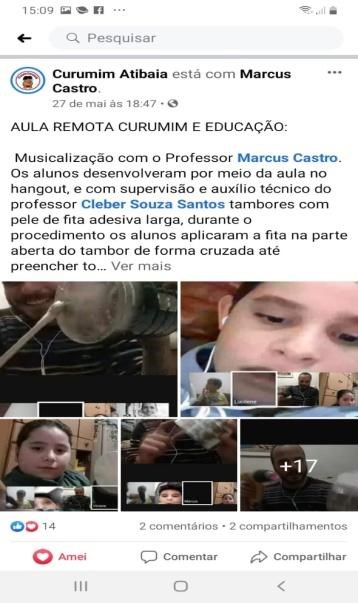 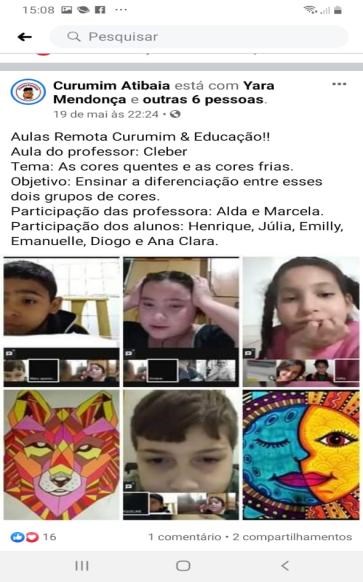 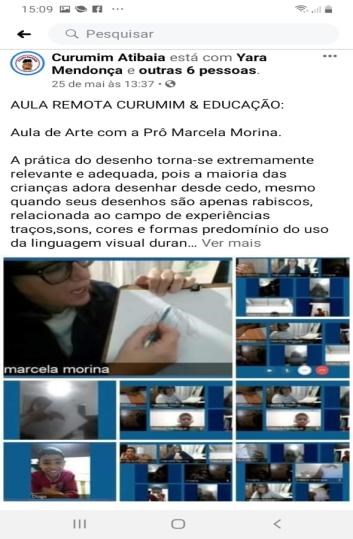 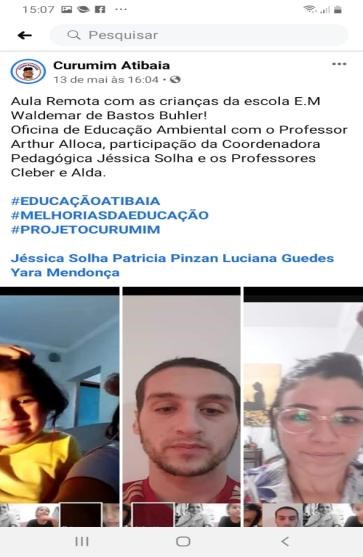 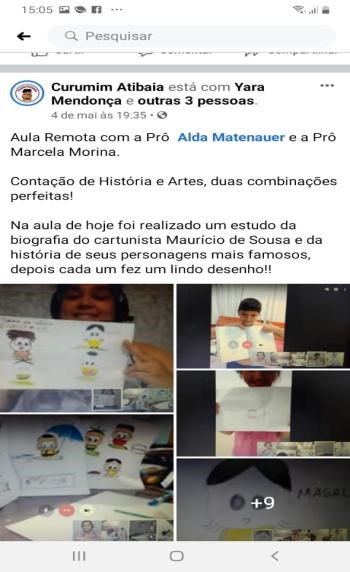 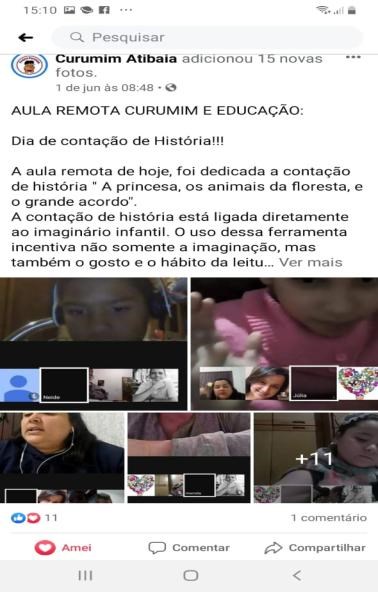 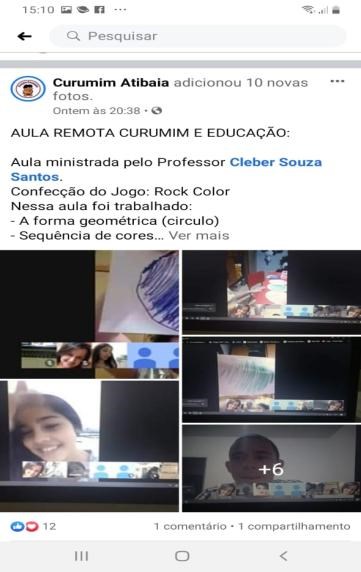 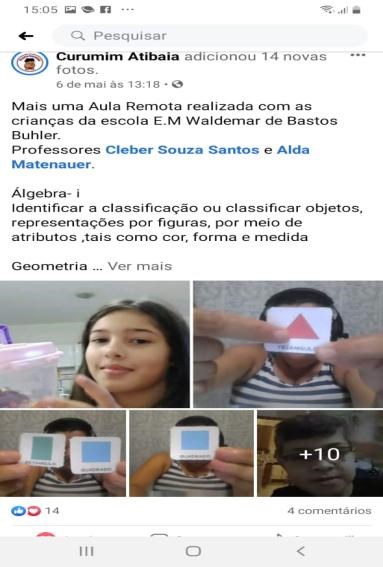 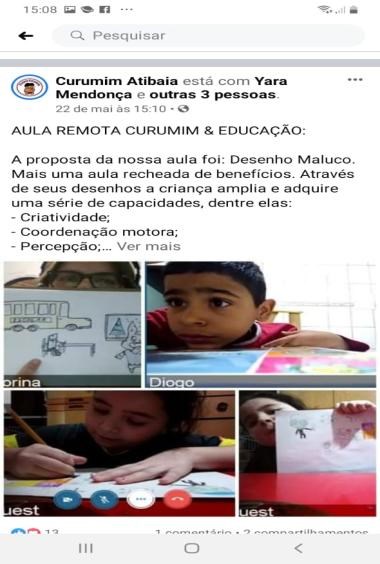 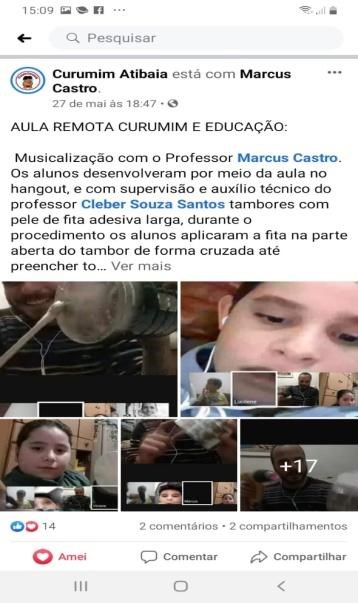 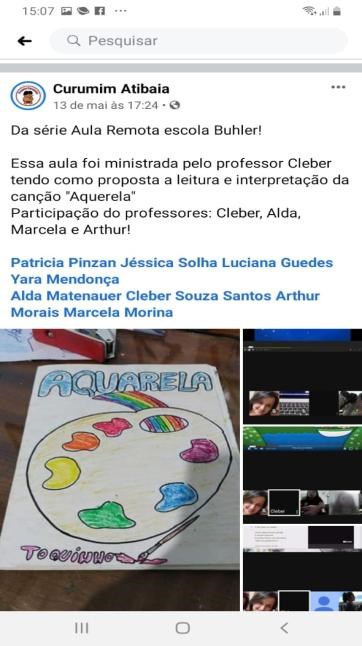 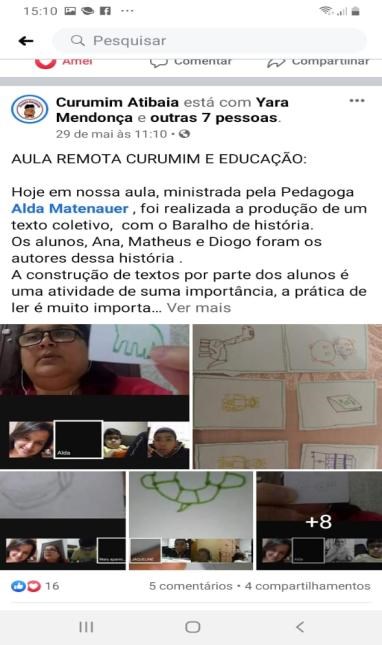 CUIDADOS COM A HORTA 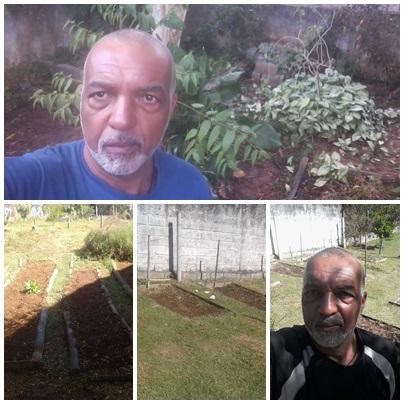 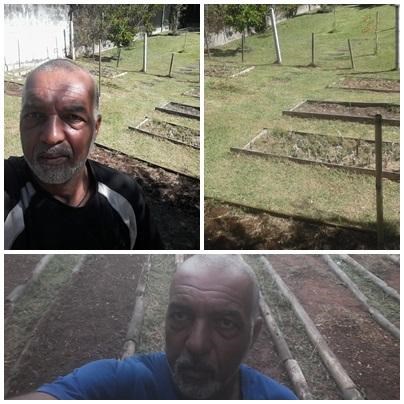 DEVOLUTIVA DAS CRIANÇAS 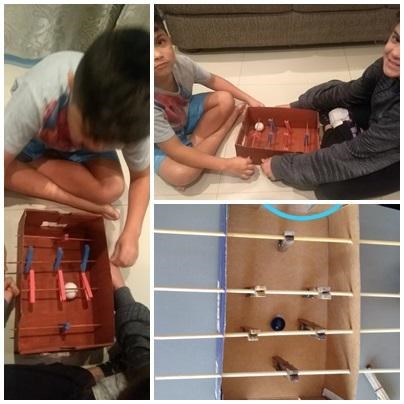 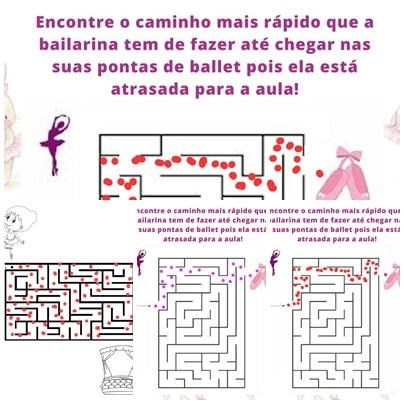 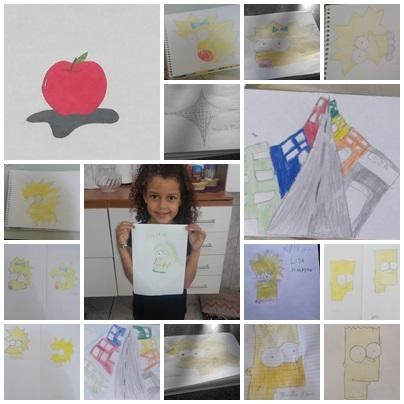 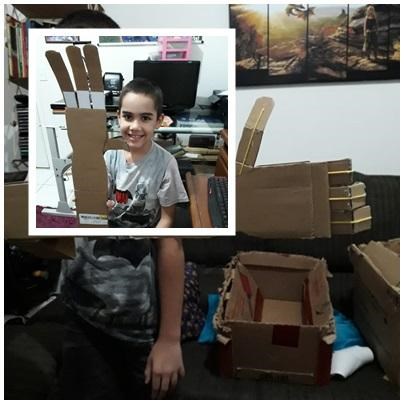 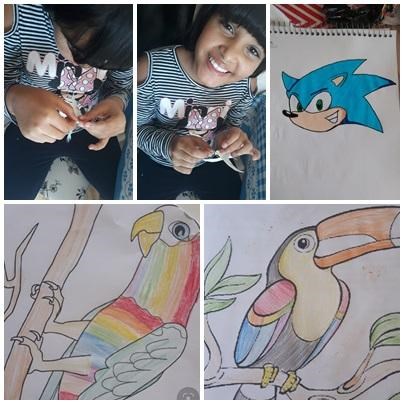 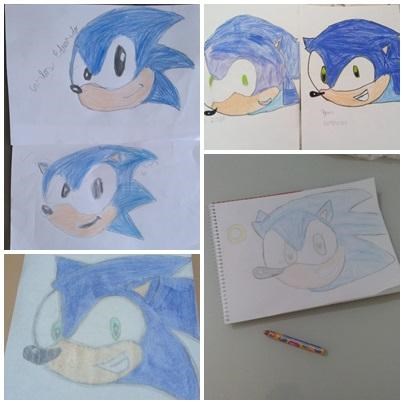 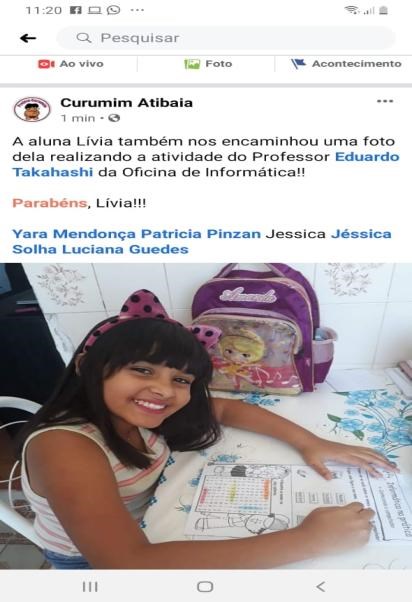 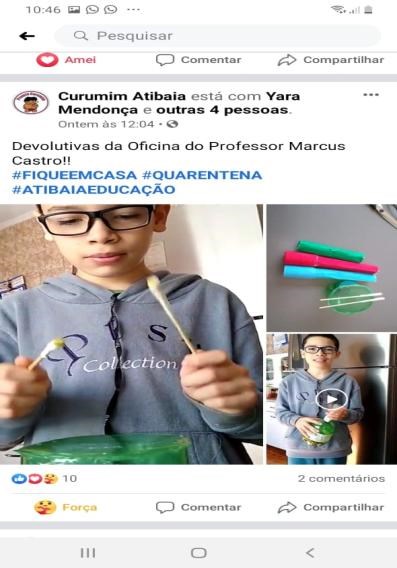 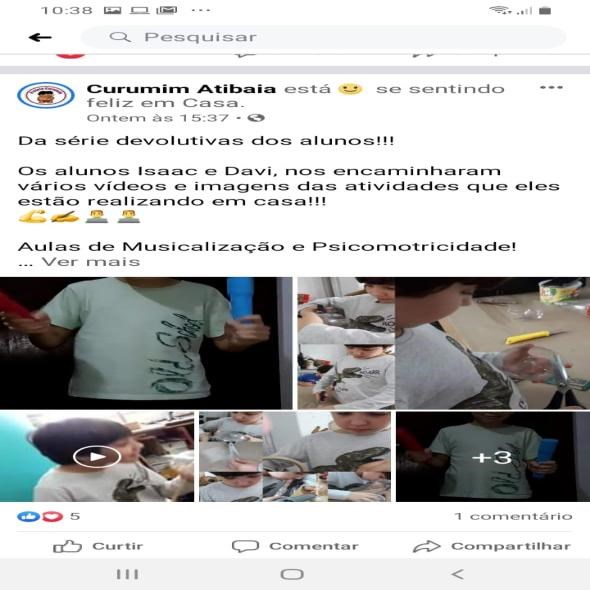 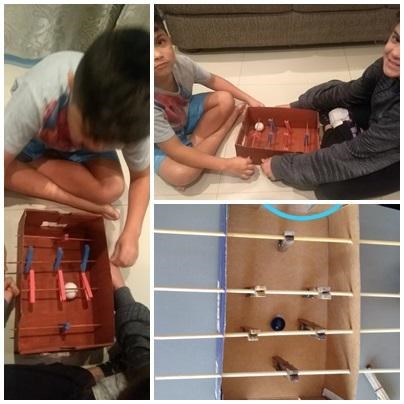 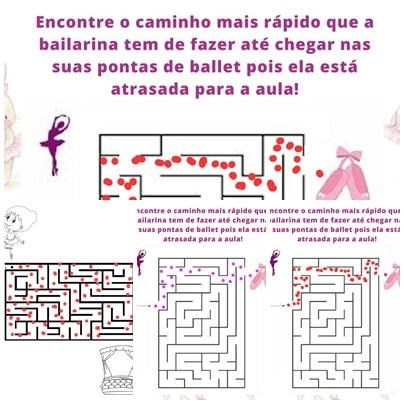 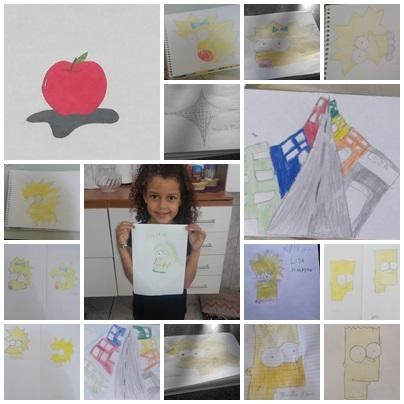 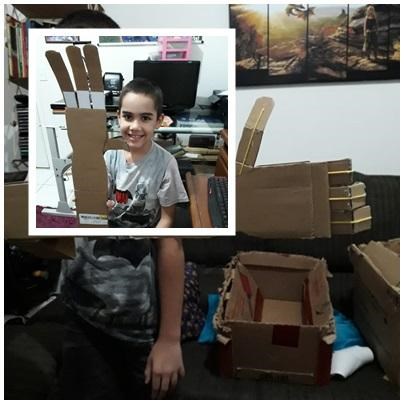 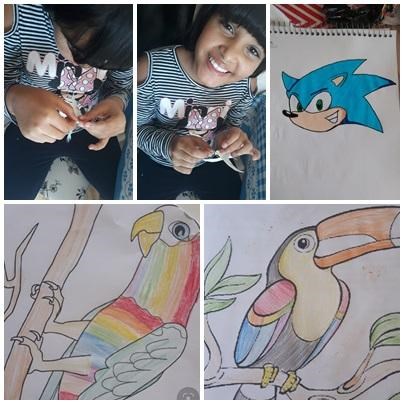 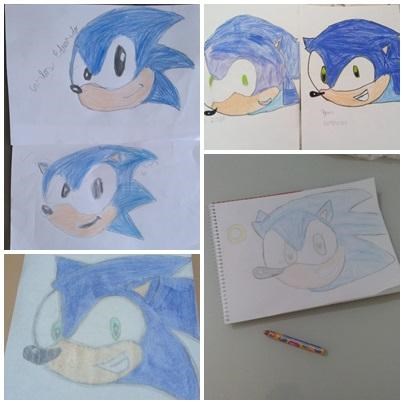 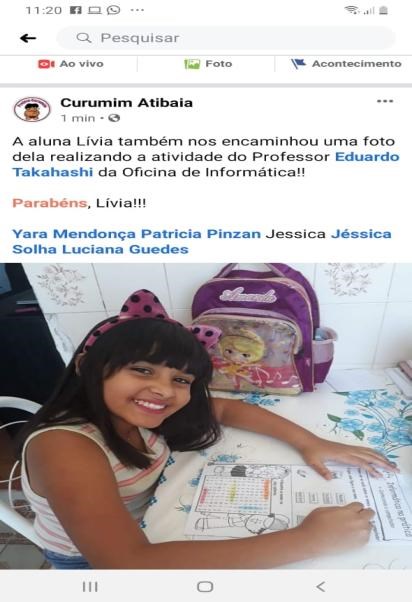 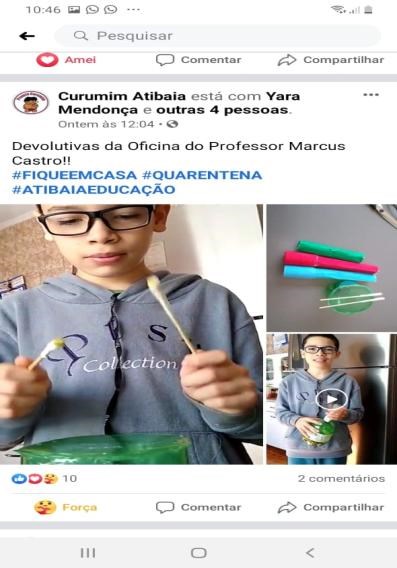 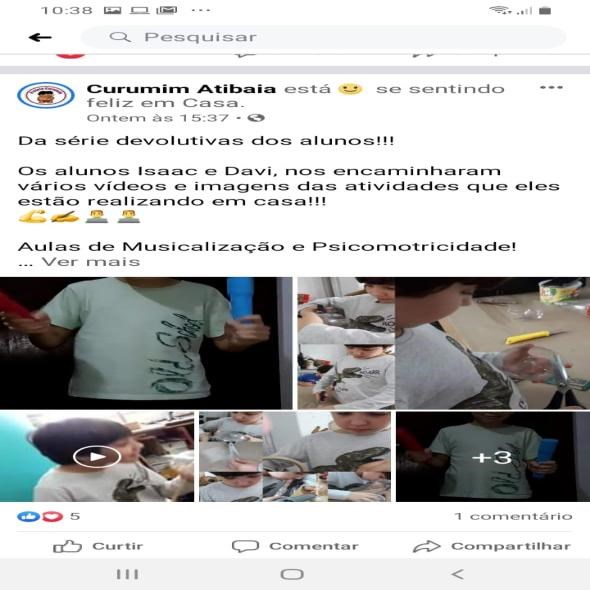 Atibaia-SP  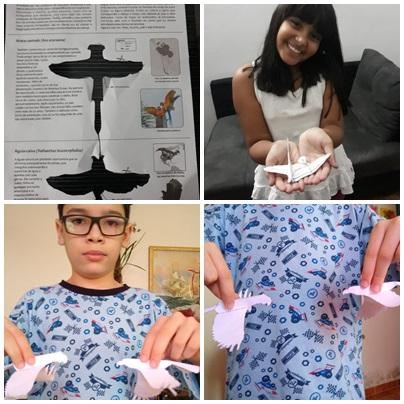 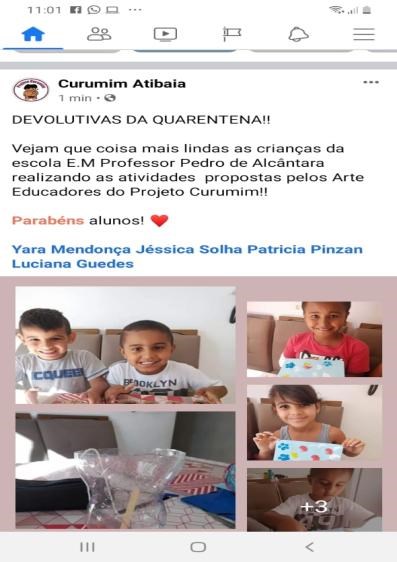 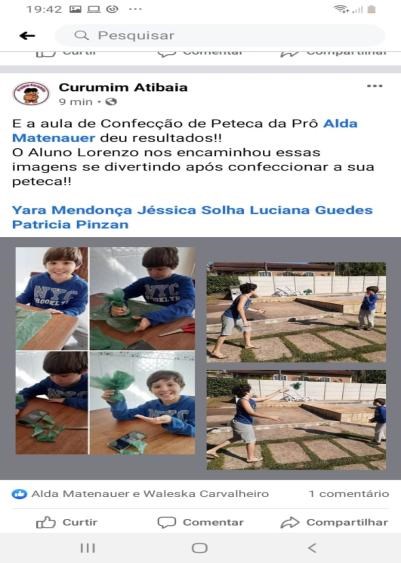 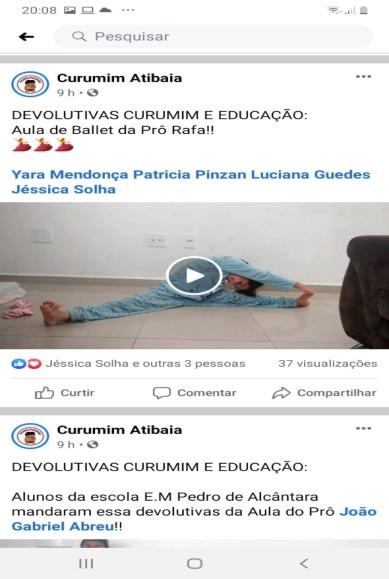 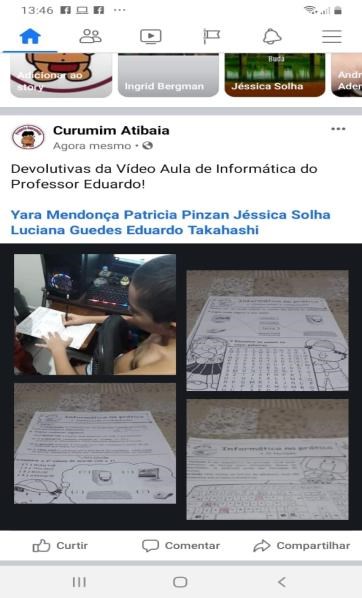 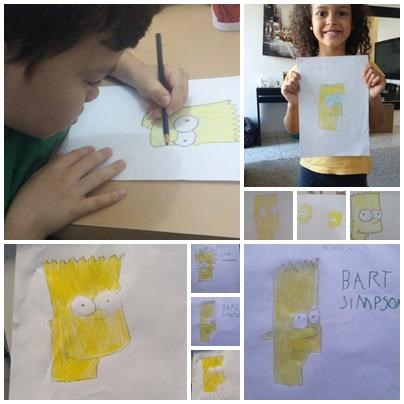 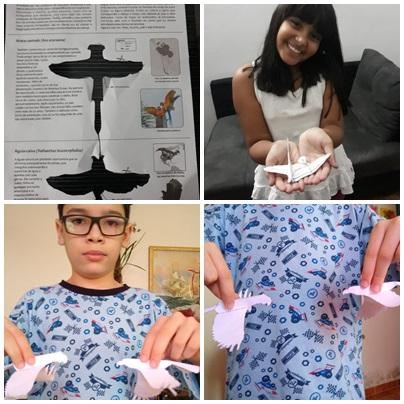 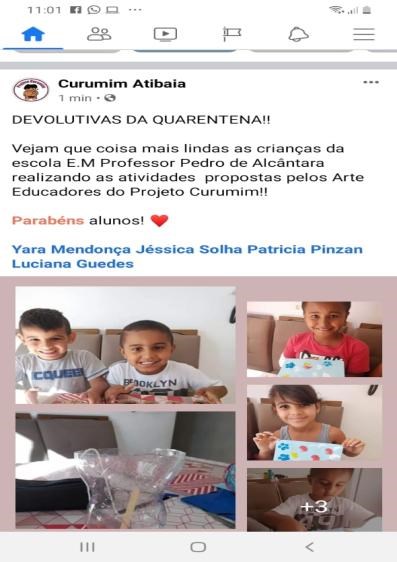 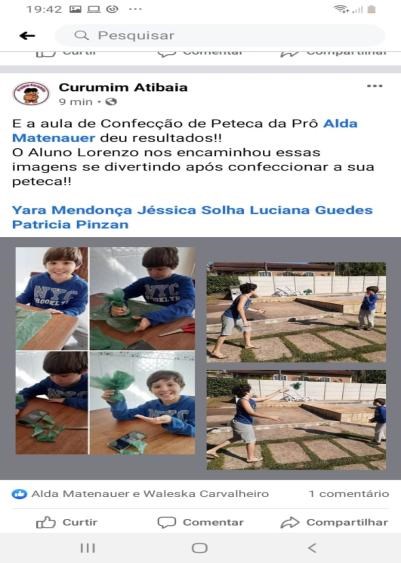 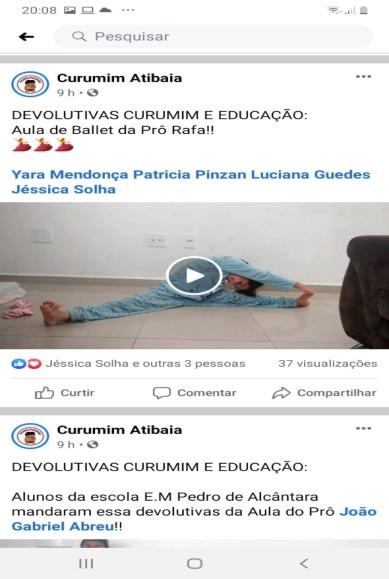 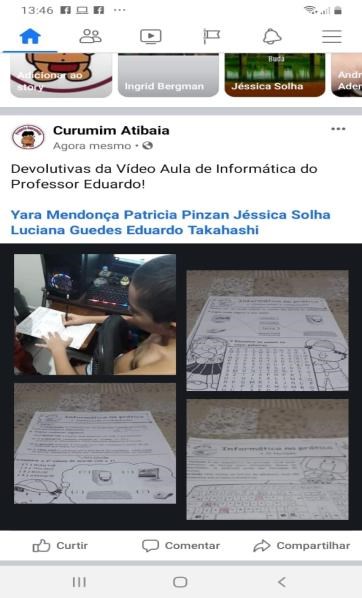 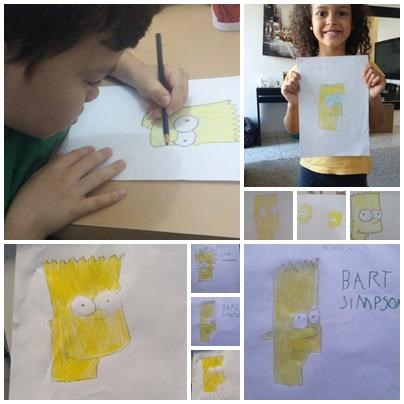 Atibaia-SP 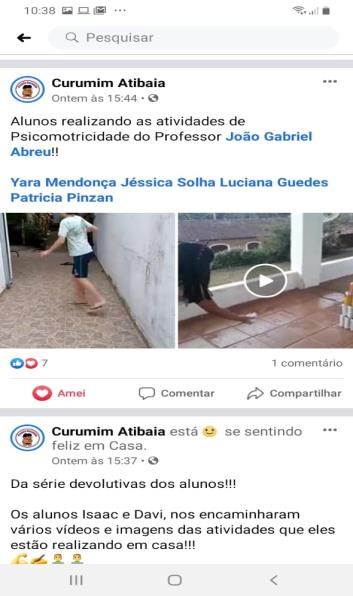 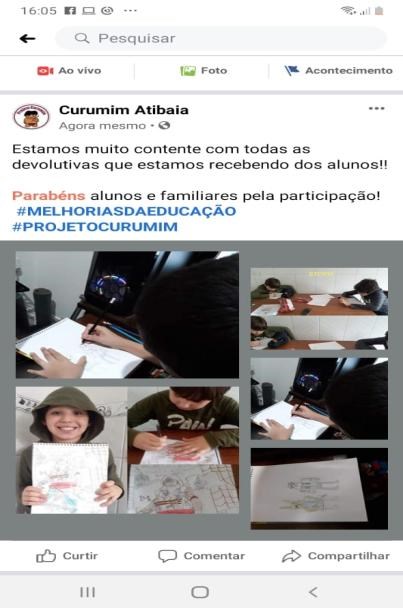 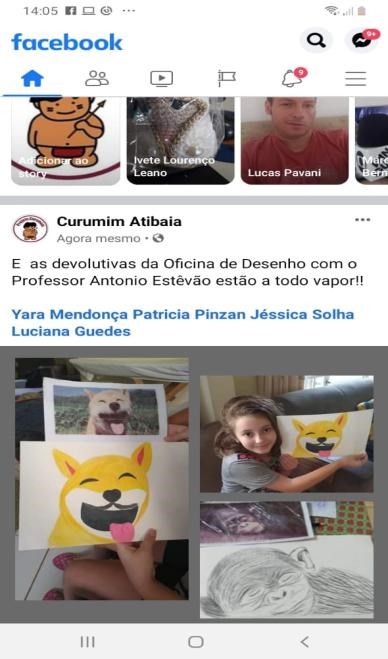 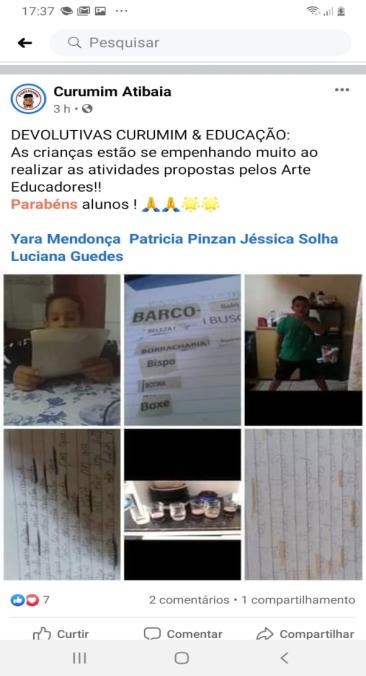 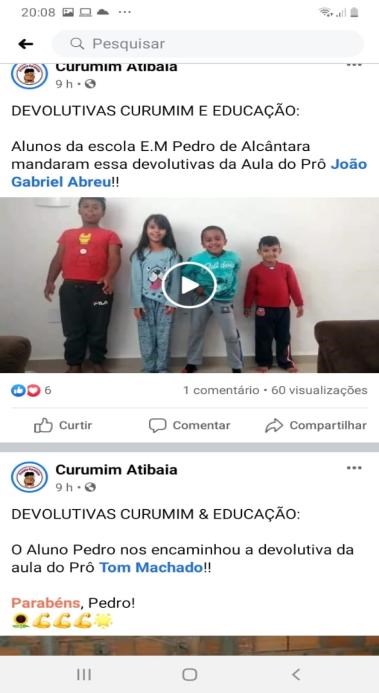 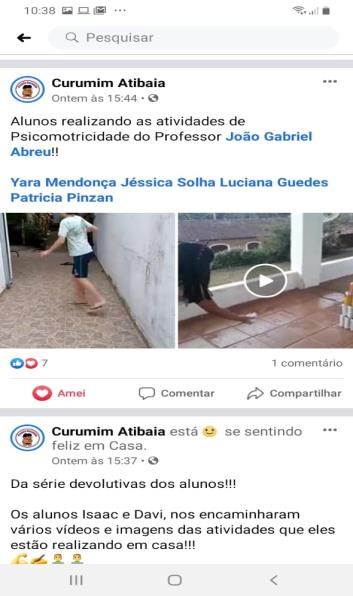 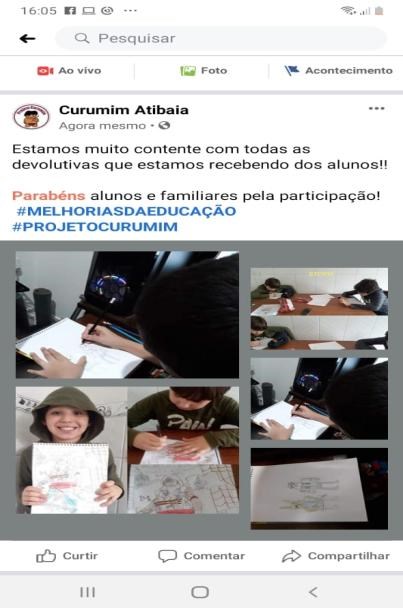 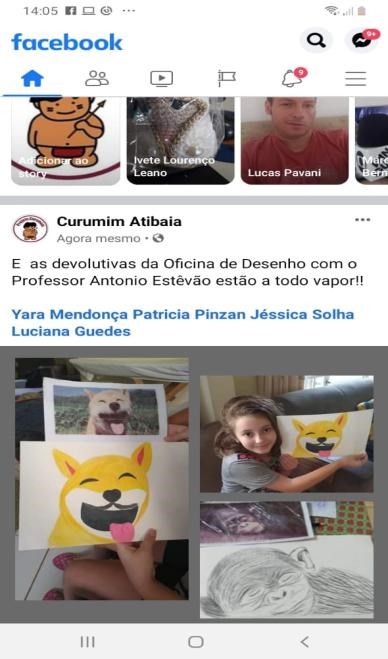 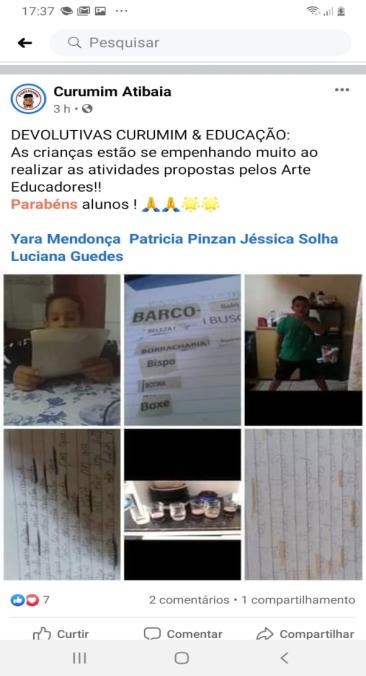 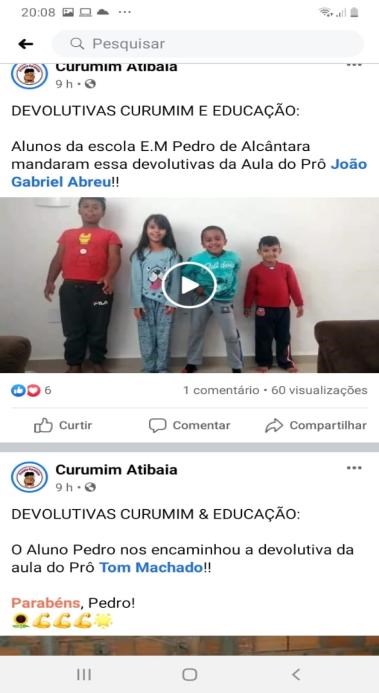 ´´A Educação Pública de qualidade, que sempre foi a nossa bandeira, não parou e ficou ainda mais fortalecida com tanta diversidade e formas de atingirmos os alunos e toda a comunidade escolar.`` (Márcia Bernardes- Secretaria da Educação de Atibaia e Presidente da Undime- SP) Atividade Descrição (breve apresentação) Hrs utilizadas Arquivar e corrigir os relatórios mensais dos professores. Foi recebido o arquivo de cada professor, arquivado em pastas individuais e corrigido. 4h Relatório quadrimestral Foi realizado o relatório de avaliação geral da Coordenação do Projeto, referente ao quadrimestre, contendo relatos e fotos em anexo. 6h Reuniao Buhler Reunião de Equipe 2h Reunião Pedro Reunião Prof Informatica Reunião de Equipe 1 2 2h 1h 1h Reunião Equipe POLO II Na Reunião estava presente a Coordenação e os profissionais do POLO II. 2h Participação da aula remota do grupo do Buhler Participei da Aula de Educação Ambiental, no dia 12/05. 2h Receber e arquivar e encaminhar para cada escola a ficha cadastral dos profissionais  A educação solicitou uma ficha cadastral 2h Formação “ Foi encaminhado um link para o curso, onde a Coordenação também participou.  O curso, “Competências gerais BNCC” (https://cursos.novaescola.org.br/curso/12/competenc ias-gerais-na-bncc/resumo) foi feitos através da plataforma da Nova Escola (https://novaescola.org.br/). 5h   A vídeo aula para reflexão "Como fazer um plano de aula com todos os critérios" (https://youtu.be/SxCudt3QDd4), foi através da plataforma YouTube Arquivar e corrigir os relatórios das atividades home Office dos profissionais. Receber analisar e arquivar BNCC Avaliação 2h 2h Encontro mediadoras de equipe via zoom para discutir o tema>  A reunião foi via Zoom, Conduzida pela mediadora Jéssica Miranda onde estavam presentes a Dirigente da Osc, coordenadoras e equipe. 2h30 Arquivar e corrigir as devolutivas das atividades home Office de cada professor Foi recebido o arquivo de cada professor, arquivado em pastas individuais e corrigido. 3h30 Arquivar e corrigir o planejamento das vídeo aulas dos professores  Foi recebido o arquivo da vídeo aula de cada professor referente ao mês de maio, arquivado em pastas individuais e corrigido. 4h Cronograma das postagens das vídeo aulas de maio Foi feito um Cronograma das vídeo aulas que serão postadas no mês de maio. 1h Editar, dar devolutivas e postar as atividades dos professores no facebook.  04/05 postagem Pedagogia (20m) 04/05 postagem ritmos musicais (15m) 04/05 postagem aula remota (45m) 04/05 postagem devolutiva pais (10m) 05/05 postagem aula Ed ambiental 06/05 postagem aula remota 07/05 postagem devolutiva 07/05 postagem devolutiva 08/05 postagem aula Monitora 10/05 Postagem dia das mães 11/05 postagem aula remota 11/05 postagem aula de recreação 11/05 postagem aula marcela 11/05 postagem devolutiva das crianças  11/05 postagem devolutiva das crianças 12/05 postagem devolutiva das crinças 12/05 postagem aula de pilates ao vivo 12/05 postagem devolutiva 12/05 postagem aula remota 13/05 postagem aula teatro 13/05 postagem aula Ed, ambiental 13/05 postagem devolutiva crianças 13/05 postagem aula remota 13/05 postagem aula remota 14/05 postagema aula Ed. Ambiental 14/05 postagem devolutiva 14/05 postagem devolutiva 14/05 postagem convite bate papo psicóloga 15/05 postagem aula informática 16/05 postagem aula desenho 17/05 postagem devolutiva 18/05 postagem devolutiva 20/05 postagem aula remota 20/05 postagem desenho 21/05 postagem devolutiva 22/05 postagem aula remota 22/05 postagem monitora pedagógica 22/05 postagem aula remota 22/05 postagem circo 22/05 postagem desenho 25/05 postagem aula remota 25/05 postagem devolutivas 25/05 postagem aula de musicalização 26/05 postagem formação  26/05 postagem aula ritmos 26/05 postagem devolutiva psicomotricidade 26/05 postagem aula ballet 26/05 postagem aula robótica 26/05 postagem devolutiva ballet 27/05 postagem aula desenho 27/05 postagem aula dança 27/05 postagem aula circo 28/05 postagem aula desenho 28/05 postagem devolutiva 28/05 postagem aula Ed. Ambiental 28/05 postagem mediação 29/05 postagem de desenho 29/05 postagem pedagoga 29/05 postagem circo 29/05 postagem ritmos musicais 29/05 postagem aula remota 6h TOTAL 48H Atividade Descrição (breve apresentação) Hrs utilizadas Construção Bilboquê Bilboquê com matérias reciclados 1h30 Edição video Bilboquê Edição de vídeo por meio de fotos. 2h Atendimento e encaminhamento. Pesquisa e encaminhamento de atividades e vídeo aulas aos pais, atendimento dos mesmos (tirar dúvidas e afins) 3h/dias x 19 dias = 57h Curso Nova Escola Curso Competências Gerais na BNCC 4h Resumo Curso “Competências Gerais na BNCC” Resumo do que foi aprendido. 1h30 Reunião com a Coordenadora e profissionais (08/05) Novas estratégias com grupos por escola. 1h Ficha Escola Ficha cadastral solicitada pela escola. 1h Atividade da semana (14/05) Fazendo um Pebolim 2h Edição vídeo (atividade semana) Edição de vídeo por meio de fotos. 2h Vídeo Plano de Como fazer um plano de aula com todos os critérios, 1h30 aula e resumo reflexivo mais resumo reflexivo “o que pode melhorar ?” Reunião Coordenação e Profissionais Pedro (21/05) Pauta: Ideias do que podemos fazer para as aulas chegarem em mais alunos. 1h30 Atividade da semana Massinha de modelar caseira 1h Edição vídeo (Atividade da semana) Edição de vídeo por meio de fotos 2h Planejamento Junho Proposta de video aula mensal. 1h30 Palestra “Conversando sobre saúde mental do educador em tempo de pandemia” 2h30 Curso Nova Escola “Os campos de experiência na BNCC da educação Infantil” 4h Atividade da Semana  Contação de História 2h Reuniões diárias com a coordenadora Tirar dúvidas, rever partes burocráticas, coletar informações sobre video aulas, feedback dos pais. 10h Relatório mensal  Relatório mensal detalhado do mês de Maio 2h Total de hrs: 100h Data Atividade Descrição Horas 08/04 Reunião Equipe polo II 30min 08/04 Curso Online Formação ABNCC 4h 08/04 Relatório Do curso formação ABNCC 1h 15/04 Curso Online Como fazer um plano de aula com todos os critérios 1h 22/04 Planejamento Vídeo aula de Junho 1h30min 25/ 04 Vídeo Aula Carrinho e motores 1h 26/04 Reunião Saúde mental do educador em tempo de pandemia 2h 29/04 Relatório Mês de maio 1h 12H Data Atividade Descrição Horas 15/05 Curso Online Como fazer um plano de aula com todos os critérios 1h 18/05 Reunião Waldemar Organização de cada professor 1h 22/05 Planejamento Vídeo aula de Junho 1h30min 15/ 05 22/05 29/05 Vídeo Aula Equilibrista Monociclo Acrobata 10h30min 26/05 Reunião Saúde mental do educador em tempo de pandemia 1h 29/05 Relatório Mês de maio 1h Atividade Descrição Horas 04/05 Curso Competências Gerais na BNCC 4 04/05 Relatório do Curso Competências Gerais na BNCC 4 06/05 Elaboração de Atividade via WhatsApp ( pesquisa e edição)  4 07/05 Reunião com a coordenadora via Zoom 2 13/05 Elaboração de Atividade via WhatsApp  (pesquisa e edição ) 4 15/05 Como fazer Plano de aula e seus critérios 4 15/05 Relatório detalhado do curso Como fazer Plano de aula e seus critérios 2 18/05 Planejamento com critérios, objetivo e metodologia da vídeo aula de Junho 5 20/05 Elaboração de Atividade via WhatsApp  ( pesquisa e edição) 4 21/05 Reunião com a coordenadora via whatsApp 2 23/05 Live sobre a importância da educação Socioemocional em tempos de isolamento social 4 26/05 Conversando sobre a saúde mental do educador em tempos de pandemia 2 27/05 Elaboração de Atividade via WhatsApp  ( pesquisa e edição) 4 28/05 Relatório detalhado mês de Maio 4 Gravação da vídeo aula de Maio  organização e cenário 2 Curso Google “ Guia de Viagem para ferramentas Google” 10 28 e 29 Congresso Liv Virtual  5 29/05 Edição e compartilhamento da vídeo aula do mês de Maio 2 29/05 Organização da Tabela de horas aula do Mês de maio 2 Compartilhamento em redes sociais e devolutivas das famílias durante todo o mês de Maio das atividades propostas pelos profissionais da OSC 10 80H Atividade Descrição (breve apresentação) Hrs utilizadas Reunião grupo de educadores do Polo III 11/05 Reunião executada via Hangout com os professores da EMEF Waldemar Bastos Buhler onde desenvolvemos uma estratégia de trabalho para termos aulas online com os alunos via Skype 1:30h Desenvolvimento e composição completa de uma música em homenagem a dia das mães Por meio de uma vídeo conferencia com os alunos e desenvolvemos o start de criação da música como homenagem ao dia das mães. Após essa conferência onde colhi as ideias das crianças eu desenvolvi a composição da música e toda sua harmonização com a letra, foi gravado também um vídeo que foi publicado na data em que comemoramos o dia das mães, vídeo publicado na página do projeto curumim. 10h Atividade home Office da semana: - Assistir ao vídeo "Como fazer um plano de aula com todos os critérios." E execução de relatório 15/05 Ritmos Musicais e Teatro – projeto solicitado pela coordenadoria do Curumim, referente aos trabalhos que serão executados com os alunos 1:30h Palestra com as mediadoras de conflitos sobre saúde mental dos educadores. 26/05 Nessa vídeo conferência debatemos o assunto saúde mental dos educadores, foi uma conferência envolvente onde pudemos trocar opiniões e experiências com os outros profissionais e também tivemos uma série de estratégias para conseguirmos combater a ansiedade e outras patologias que a quarentena vem causando na vida das pessoas. 2:30h Planejamento da Videoaula e gravação da videoaula 01 Ritmos Musicais e Teatro – projeto solicitado pela coordenadoria do Curumim, referente a videoaula que foi produzida aos alunos, confecção de instrumentos com material reciclado (tambor com balde e pele de fita adesiva). 4:30h Saída para coleta de material reciclado Executei saídas pelos bairros pedindo nas casas material reciclado para o desenvolvimento das aulas tanto deste mês quanto para os próximos on-line e presenciais. 9h Execução de Ficha cadastral de professores e auxiliares Ficha executa e enviada para coordenadora Jéssica 1h Planejamento da Aula Online do mês de junho  dentro dos critérios do vídeo que assistimos anteriormente Planejamento enviado para coordenadora Jéssica 2h Planejamento da Videoaula e gravação da videoaula 02 Ritmos Musicais e Teatro – projeto solicitado pela coordenadoria do Curumim, referente a videoaula que foi produzida aos alunos, confecção de instrumentos com material reciclado (mix de tambor de lata com chocalho feito com pele de fita adesiva e preenchimento de tampinhas metálicas de garrafa). 4:00h Polo II 36h Atividade Descrição (breve apresentação) Horas utilizadas Reunião coordenação Reunião com coordenação, sobre trabalhos home office. 1h Planejamento da aula online Escrita e revisão do planejamento da aula online: Detalhado com especificação da atividade, metodologia, objetivo e materiais. 2h Aula Online Elaboração da estrutura do vídeo e edição do vídeo. 3h Assistir vídeo “Como elaborar plano de aula” Foi assistido o vídeo proposto e feito a elaboração de um relatório. 1h Reunião da equipe Waldemar  Produção de um novo formato de aula online. 1h Aula online com alunos da escola Waldemar. Aulas semanais com os professores da ONG Curumim. 4h Elaboração Elaboração das aulas junto com outros professores de 4h das aulas (HTPC). acordo com a BNCC Total de horas: 16 Atividade Descrição Horas Vídeo aula postada no facebook 05/05 Videoaula sobre a importância da água para o meio ambiente, e como esta água percorre um longo caminho até chegar as nossas torneiras. Com isso propus uma atividade de conscientização sobre o consumo de água, onde as crianças deveriam marcar através de medições quanto tempo elas  utilizavam a água durante o dia. 4h Aula remota via Hangouts 05/05 Aula que teve como objetivo identificar quais os conhecimentos que as crianças possuíam sobre a vídeoaula que eu tinha postado nesse mesmo dia. Além de reforçar os conteúdos do vídeo também pude explicar de maneira mais eficaz como a atividade proposta no vídeo deveria ser realizada. 1h30m Curso online: “Competências Gerais na BNCC” 08/05 O curso “Competências Gerais na BNCC” trouxe novas perspectivas de como aprofundar e adaptar os conhecimentos e experiências escolares às competências apresentadas no Capítulo Introdutório da Base Nacional Comum Curricular (BNCC).   4h Suporte da aula do professor Cleber 11/05 Suporte da aula do professor Cleber, onde fiquei responsável por tirar prints durante a aula, e servir como auxiliar caso houvesse algum problema técnico durante a aula. 1h Aula remota via Hangouts 12/05 Aula sobre a importância das árvores para o meio ambiente, explicando o assunto de uma maneira muito mais ampla e integrada, fugindo completamente da perspectiva de que as árvores são importantes apenas porque nos fornecem ar puro.  1h30m Reunião com a coordenadora e com os professores 14/05 Reunião em que participaram, eu, a coordenadora e os outros professores. Durante a reunião estabelecemos como ocorrerá o funcionamento dos grupos de whatsapp, e que essa será a forma de contato mais direta com os alunos e com os pais. 1h Relato sobre o vídeo “Como fazer um plano de aula com todos os O vídeo teve o objetivo de nos fazer refletir e ter ideias de como melhorar o planejamento de nossas aulas. Assim, pude analisar o vídeo que tratou de listar os critérios para um planejamento de aula ideal, e pude perceber que durante esse período de aulas 2h critérios” 15/05 remotas eu precisava me atentar mais com o critério dos “objetivos” durante o planejamento das atividades. Aula remota via Hangouts 19/05 Aula com a brincadeira “Alfabeto Ambiental”. Durante a brincadeira eu escolhia e sorteava uma letra do alfabeto e a criança sorteada tinha um tempo de 10 segundos para falar uma palavra relacionada ao meio ambiente com essa letra. Fizemos 3 rodadas e a criança que acertou as 3 palavras com as 3 letras sorteadas foi o Diogo, que levou o título de “Campeão do Alfabeto Ambiental”.  1h30m Planejamento da videoaula do mês de Junho 22/05 O planejamento já foi realizado seguindo os critérios para um planejamento ideal de aula, e assim já inseri no planejamento o objetivo da atividade proposta e como eu poderia avaliar se o objetivo foi alcançado. A atividade é uma atividade que estimula a criatividade ao criar um cenário que representa o meio ambiente utilizando materiais disponíveis na casa. 3h Aula remota via Hangouts 26/05 Conversei com os alunos um pouco sobre o que eles estavam achando das vídeoaulas e das aulas remotas, e todos me falaram que estão gostando e que a internet é muitas vezes a maior dificuldade para eles. Também aproveitei para conversar sobre a viabilidade e aceitação das próximas atividades que eu estava planejando. 1h30m Relatório mensal de Maio 29/05 Relatório que tem por objetivo detalhar e citar todas as atividades realizadas no mês de abril 3h 24h Atividade Descrição (breve apresentação) Horas utilizadas Reunião coordenação Reunião com coordenação, sobre trabalhos home office. 1h Assistência técnica aos alunos e pais Assistência técnica nos aplicativos e envio de vídeos e de conteúdo. 11h Planejamento da aula online Escrita e revisão do planejamento da aula online: Detalhado com especificação da atividade, metodologia, objetivo e materiais. 2h Aula Online Elaboração da estrutura do vídeo e edição do vídeo. 2h Assistir vídeo “Como elaborar plano de aula” Foi assistido o vídeo proposto e feito a elaboração de um relatório. 1h Reunião da equipe Waldemar  Produção de um novo formato de aula online. 1h Aula online com alunos da escola Waldemar. Aulas semanais com os professores da ONG Curumim. 4h Elaboração das aulas (HTPC). Elaboração das aulas junto com outros professores de acordo com a BNCC. 4h Assistência técnica aos professores. Assistência aos professores durante as aulas online e envio de conteúdo. 10h Total de horas: 36 Atividade Descrição (breve apresentação) Hrs utilizadas Reunião coordenação Reunião com coordenação, sobre trabalhos home office 2h Planejamento e elaboração da vídeo aula  Elaborar uma vídeo aula para que os alunos acessem via Internet  2H Curso online Formação online sobre "Competência geral na BNCC"             4H Preparação de atividades para WhatsApp  Exercícios para imprimir ou fazer pelo celular  1H Gravação do vídeo Gravação dos exercícios propostos e edição do vídeo            3H Vídeo Aula  "Como fazer um plano de aula com todos os critérios" e elaboração do  relato reflexivo           2H Aula ao vivo  Pilates        1H Reunião equipe  A Saúde Mental Do Educador Em Tempos De Pandemia          2H Planejamento Mensal Planejamento Do Mês Sobre Aulas 4H Grupo De WhatsApp  Conversas com as crianças e pais  3H TOTAL DE HORAS 24 Atividade Descrição Horas Reunião Mediadoras/Coord.Jéssica (Zoom) Educador em tempo de Pandemia 2 h Live /Secretária Marcia Bernardes -Estratégias para a educação pública durante e após pandemia -As competências socioemocionais na Vida do Educador e na BNCC 1h Planejamento vídeo aula Pesquisa/registros e edição 2h Competências Gerais na BNCC Registro e síntese do texto 1h Curso – Competências Gerais na BNCC  Nova Escola (Certificado) 4h Curso  I Semana Rede Pedagógica  (Certificado ) 60h Curso  Curso Nova Escola Letramento Matemático  (Certificado) 10h TOTAL HORAS TRABALHADAS      80h Atividade Descrição Horas Pesquisa, planejamento e  produção de atividade Pesquisa pe  produçãoo de atividade para ser postada na página do Projeto Curumim 3h Curso online e relato Curso online “Competências Gerais na BNCC” Produção de relato reflexivo sobre conteúdo do curso. 8h Reunião coordenação Reunião com coordenação, sobre trabalhos home office 1h Capacitação  Curso “Como fazer um plano de aula com todos os critério” Prof. Dr. Ivan Cláudio Guedes.  Relato reflexivo sobre planejamneto da oficina 5h Reunião Reunião com coordenadora e educadores da escola Walter Engrácia 1h Capacitação Capacitação ministrada pela equipe de mediação de conflitos sobre saúde mental em tempo de pandemia 2h Texto Produção e envio  de texto da equipe de mediação de conflitos, sobre saúde mental em tempo de pandemia 4h Total de hrs: 24 Atividade Descrição (breve apresentação) Hrs utilizadas Curso online (BNCC) Realização de um curso online sobre a BNCC. 4H Texto do curso online  O curso online da BNCC pedia um texto sobre o curso. 3H Vídeo conferencia  Reunião do projeto para acrescentarmos novos modos para as aulas chegarem aos alunos.  1H Vídeo e texto sobre planejamento  Vimos um vídeo sobre a forma de fazer um planejamento e fizemos um texto do mesmo. 6H Vídeo conferencia  Reunião do pessoal do grupo de whatsapp da escola Pedro de Alcântara. 1H Vídeo conferencia  Reunião sobre saúde mental. 2H e 30min Vídeo aulas semanais Realizamos uma atividade por semana para nossos alunos.   10H Vídeo aula mensal  Aula entregue por mês para nossos alunos. 2H Planejamento do mês  Antes de mandarmos a vídeo aula mensal, entregamos um planejamento dessa aula. 5H Relatório do mês  A cada fim de mês entregamos um relatório de cada tarefa que realizamos no mês. 5H e 30 min Total de hrs: 40H Atividade Descrição Horas Curso – Nova Escola “Competências gerais BNCC”; Resumo do curso “Competências gerais BNCC”. 5h Reunião On line com coordenadora; On line geral ONG; On line geral ONG: “Conversando sobre a saúde mental do educador em tempo de pandemia”. 3h30 Bichinhos de Papel Nº 1 - Arara-canindé e Águia-calva; Nº 2 - Tucano-toco; Nº 3 - Papagaio-verdadeiro. 8 h Vídeo aula: "Como fazer um plano de aula com todos os critérios"; Relato da vídeo aula "Como fazer um plano de aula com todos os critérios". 1h Vídeo para facebook curumim - Dar vida aos recicláveis. 9 h Planejamento - Aula on line para o mês de junho. 10 h Relatório - Mês de maio. 3h30 Total 40 h Atividade Descrição Horas CUIDAR DA HORTA E.M PROFESSOR PEDRO DE ALCANTARA 24 CUIDAR DA  HORTA E.M WALDEMAR DE BASTOS BUHLER  24 TOTAL 48H Atividade Descrição Horas Curso Competências Gerais na BNCC Curso EAD do site Nova Escola. Conteúdo Programático: Apresentação Conhecendo as 10 competências Como se preparar e preparar a escola para trabalhar as competências A Formação do Professor para Levar as Competências à Prática  Avaliação. 4 horas Produção da vídeo aula do dia 25/05 Pesquisa sobre o tema e aplicado em vídeo aulas. 4 horas Produção da vídeo aula do dia 25/05 Produção do roteiro 3 horas Produção da vídeo aula do dia 25/05 Produção do vídeo 3 horas Vídeo conferência Com coordenadoras do projeto. Reunião sobre a construção de uma possível plataforma para agrupar e facilitar a localização das atividades online do projeto. 1 hora Encontro com as mediadoras. As mediadoras realizaram um encontro para trazer à tona a situação e como estamos dentro desta situação de isolamento social e a estrutura Home Office. 2,5 horas Pesquisa e desenvolvimento de atividades semanais Realização de pesquisa para atividades semanais e orientações. Entregues todas as terças-feiras.  8 horas Curso: “As competências socioemocionais na educação”: Professor Eduardo Shinyashiki Curso que ensina a respeito das questões socioemocionais e suas funções na BNCC. Realizado no período de 1 hora nos dias 26,27, 28 e 29 de maio das 10:30 as 11:30.  4 horas Curso: “As competências socioemocionais na educação”: Professor Eduardo Shinyashiki Analise e pesquisa a respeito do assunto após cada aula. 1,5 hora Reunião de equipe Reunião de equipe para alinhavar as atividades e termos feedback e as novidades com relação as atividades 1 Hora TOTAL Atividades Descrição Horas Vídeo aula Bart Simpson 3h10 Vídeo aula Lisa Simpson 3h Vídeo aula Maggie Simpson 3h15 Vídeo aula Círculo cromático 3h10 Reuniões Diretoria 1h40 1h40 Planejamento Mês de maio 1h40 1h40 Aula extra Sonic 2h30 2h30 Relatório Mês de maio 1h30 1h30 Atendimento Pais e alunos via WhatsApp 2h 2h Total Horas 20h 20h 